NO. 46 JOURNALof theHOUSE OF REPRESENTATIVESof theSTATE OF SOUTH CAROLINA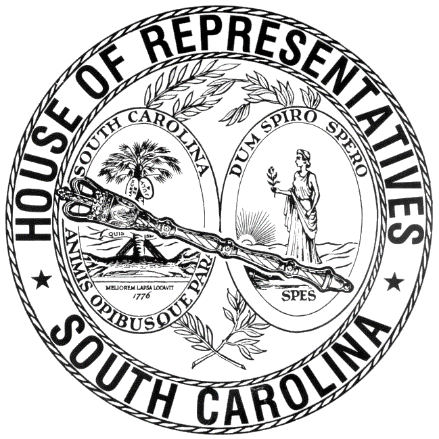 REGULAR SESSION BEGINNING TUESDAY, JANUARY 8, 2019 ________TUESDAY, MARCH 26, 2019(STATEWIDE SESSION)Indicates Matter StrickenIndicates New MatterThe House assembled at 12:00 noon.Deliberations were opened with prayer by Rev. Charles E. Seastrunk, Jr., as follows:	Our thought for today is from Psalm: 9:11: “For God will give the angels charge over you, to guard you in all your ways.”	Let us pray. We are grateful, O Lord, that You provide for us everything we need. We give You thanks for guarding and keeping us safe in Your love and care. Put into our hearts and minds the power to acomplish what has been given to this Assembly. Grant these Representatives the strength, courage, mind, and integrity as they go about the agenda for the day. We remember our first responders and defenders of freedom as they protect us. Bless our Nation, President, State, Governor, Speaker, staff, and all who contribute to this great cause. Heal the wounds, those seen and those hidden, of our brave warriors who suffer and sacrifice for our freedoms. Lord, in Your mercy, hear our prayers. Amen. Pursuant to Rule 6.3, the House of Representatives was led in the Pledge of Allegiance to the Flag of the United States of America by the SPEAKER.After corrections to the Journal of the proceedings of Friday, the SPEAKER ordered it confirmed.MOTION ADOPTEDRep. GILLIARD moved that when the House adjourns, it adjourn in memory of Reverend Dr. Willie E. Givens, Jr., which was agreed to.REGULATION RECEIVEDThe following was received and referred to the appropriate committee for consideration:Document No. 4874Agency: Department of Labor, Licensing and Regulation - Board of Examiners for Licensure of Professional Counselors, Marriage and Family Therapists, Addiction Counselors, and Psycho-Educational SpecialistsStatutory Authority: 1976 Code Sections 40-1-70 and 40-75-60Licensing ProvisionsReceived by Speaker of the House of Representatives March 26, 2019Referred to Regulations and Administrative Procedures CommitteeLegislative Review Expiration March 29, 2020HOUSE RESOLUTIONThe following was introduced:H. 4295 -- Reps. Huggins, Ballentine, Alexander, Allison, Anderson, Atkinson, Bailey, Bales, Bamberg, Bannister, Bennett, Bernstein, Blackwell, Bradley, Brawley, Brown, Bryant, Burns, Calhoon, Caskey, Chellis, Chumley, Clary, Clemmons, Clyburn, Cobb-Hunter, Cogswell, Collins, B. Cox, W. Cox, Crawford, Daning, Davis, Dillard, Elliott, Erickson, Felder, Finlay, Forrest, Forrester, Fry, Funderburk, Gagnon, Garvin, Gilliam, Gilliard, Govan, Hardee, Hart, Hayes, Henderson-Myers, Henegan, Herbkersman, Hewitt, Hill, Hiott, Hixon, Hosey, Howard, Hyde, Jefferson, Johnson, Jordan, Kimmons, King, Kirby, Ligon, Loftis, Long, Lowe, Lucas, Mace, Mack, Magnuson, Martin, McCoy, McCravy, McDaniel, McGinnis, McKnight, Moore, Morgan, D. C. Moss, V. S. Moss, Murphy, B. Newton, W. Newton, Norrell, Ott, Parks, Pendarvis, Pope, Ridgeway, Rivers, Robinson, Rose, Rutherford, Sandifer, Simmons, Simrill, G. M. Smith, G. R. Smith, Sottile, Spires, Stavrinakis, Stringer, Tallon, Taylor, Thayer, Thigpen, Toole, Trantham, Weeks, West, Wheeler, White, Whitmire, R. Williams, S. Williams, Willis, Wooten, Young and Yow: A HOUSE RESOLUTION TO CONGRATULATE COACH RICHARD B. "DICK" WELDON OF CHAPIN ON THE OCCASION OF HIS NINETIETH BIRTHDAY AND TO WISH HIM MUCH HAPPINESS IN THE DAYS AHEAD.The Resolution was adopted.HOUSE RESOLUTIONThe following was introduced:H. 4298 -- Reps. Lucas, Alexander, Allison, Anderson, Atkinson, Bailey, Bales, Ballentine, Bamberg, Bannister, Bennett, Bernstein, Blackwell, Bradley, Brawley, Brown, Bryant, Burns, Calhoon, Caskey, Chellis, Chumley, Clary, Clemmons, Clyburn, Cobb-Hunter, Cogswell, Collins, B. Cox, W. Cox, Crawford, Daning, Davis, Dillard, Elliott, Erickson, Felder, Finlay, Forrest, Forrester, Fry, Funderburk, Gagnon, Garvin, Gilliam, Gilliard, Govan, Hardee, Hart, Hayes, Henderson-Myers, Henegan, Herbkersman, Hewitt, Hill, Hiott, Hixon, Hosey, Howard, Huggins, Hyde, Jefferson, Johnson, Jordan, Kimmons, King, Kirby, Ligon, Loftis, Long, Lowe, Mace, Mack, Magnuson, Martin, McCoy, McCravy, McDaniel, McGinnis, McKnight, Moore, Morgan, D. C. Moss, V. S. Moss, Murphy, B. Newton, W. Newton, Norrell, Ott, Parks, Pendarvis, Pope, Ridgeway, Rivers, Robinson, Rose, Rutherford, Sandifer, Simmons, Simrill, G. M. Smith, G. R. Smith, Sottile, Spires, Stavrinakis, Stringer, Tallon, Taylor, Thayer, Thigpen, Toole, Trantham, Weeks, West, Wheeler, White, Whitmire, R. Williams, S. Williams, Willis, Wooten, Young and Yow: A HOUSE RESOLUTION TO RECOGNIZE AND HONOR CHARLES F. REID, CLERK OF THE SOUTH CAROLINA HOUSE OF REPRESENTATIVES, AS HE LEAVES THE CLERK'S OFFICE AFTER FIFTEEN YEARS OF EXEMPLARY SERVICE, AND TO WISH HIM CONTINUED SUCCESS AND HAPPINESS IN ALL HIS FUTURE ENDEAVORS.Whereas, it is altogether fitting and proper that the members of the House of Representatives of the State of South Carolina should pause in their deliberations to express their deep gratitude to Charles Reid for his significant contributions to this chamber; andWhereas, he is the son of the late Reverend William C. Reid, Harriet Reid Strait, and Reverend George E. Strait; andWhereas, Mr. Reid earned a bachelor’s degree magna cum laude from Wofford College in Spartanburg in 1990, where he was tapped into the prestigious Phi Beta Kappa honor society; andWhereas, in 1993, he earned a juris doctorate from the University of South Carolina, where he was a member of the Order of Wig and Robe; andWhereas, from 1994 to 1995, Mr. Reid served as an assistant South Carolina Attorney General and as Legal Counsel to the South Carolina Speaker of the House of Representatives from 1995 to 2001; andWhereas, he worked in the McNair Law Firm, P.A., from 2001 to 2003 and then as General Counsel to the South Carolina House of Representatives in 2004; andWhereas, Mr. Reid was elected to serve as Clerk of the House of Representatives on November 30, 2004, where he has provided distinguished assistance regarding the business of the House for almost fifteen years, and is widely recognized as an expert on House Rules; andWhereas, his innovation and self-motivation are character traits that make him adept at managing almost any challenge, while his allergy to nonsense and idleness helped him to develop a love of history and skill as a story teller; and Whereas, a member of Shandon United Methodist Church in Columbia, Charles Reid is a dedicated family man with a deep and abiding faith in his Lord instilled upon him by his father from a young age. Indeed, his father’s example is evident in Mr. Reid’s actions on a daily basis; andWhereas, Charles is married to the love of his life, Taj Burnside, and is the father of three fine children: Callie, Emily, and Lilly. Charles is quite the devoted husband and father; andWhereas, an avid outdoorsman and expert hunter, he often puts his outdoor adventures aside to spend quality time with his girls; andWhereas, he has been a valued friend to many at the State House, respected as a lawyer’s lawyer who has served as an adjunct instructor at the University of South Carolina School of Law in educating aspiring lawyers, always generous with his time and willing to share his expertise; and Whereas, the members of the South Carolina House of Representatives are grateful for the years of unparalleled dedication that Charles Reid has devoted to the House of Representatives and wish him many years of enjoyment as he embarks on his next challenge.  Now, therefore,Be it resolved by the House of Representatives:That the members of the House of Representatives of the State of South Carolina, by this resolution, recognize and honor Charles F. Reid, Clerk of the South Carolina House of Representatives, as he leaves the Clerk’s Office after fifteen years of exemplary service, and wish him continued success and happiness in all his future endeavors.Be it further resolved that a copy of this resolution be presented to Charles F. Reid.The Resolution was adopted.CONCURRENT RESOLUTIONThe Senate sent to the House the following:S. 682 -- Senators Gambrell and Cash: A CONCURRENT RESOLUTION TO AFFIRM THE DEDICATION OF THE GENERAL ASSEMBLY TO THE FUTURE SUCCESS OF SOUTH CAROLINA'S YOUNG PEOPLE AND TO THE PREVENTION OF CHILD ABUSE AND NEGLECT AND TO DECLARE THE MONTH OF APRIL 2019 AS "CHILD ABUSE PREVENTION MONTH" IN THE STATE OF SOUTH CAROLINA.The Concurrent Resolution was agreed to and ordered returned to the Senate with concurrence.INTRODUCTION OF BILLS  The following Bills were introduced, read the first time, and referred to appropriate committees:H. 4296 -- Reps. Loftis, Burns and Chumley: A BILL TO AMEND THE CODE OF LAWS OF SOUTH CAROLINA, 1976, SO AS TO ENACT THE "REINFORCING COLLEGE EDUCATION ON AMERICA'S CONSTITUTIONAL HERITAGE ACT" OR THE "REACH ACT"; TO AMEND SECTION 59-29-120, RELATING TO THE STUDY OF THE UNITED STATES CONSTITUTION REQUISITE FOR GRADUATION, SO AS TO PROVIDE THAT EACH PUBLIC HIGH SCHOOL MUST PROVIDE INSTRUCTION CONCERNING THE UNITED STATES CONSTITUTION, THE FEDERALIST PAPERS, THE DECLARATION OF INDEPENDENCE, AND THE EMANCIPATION PROCLAMATION TO EACH STUDENT; TO AMEND SECTION 59-29-130, RELATING TO THE DURATION OF INSTRUCTION IN THE ESSENTIALS OF THE UNITED STATES CONSTITUTION, SO AS TO PROVIDE THAT EACH INSTITUTION OF HIGHER LEARNING MUST PROVIDE INSTRUCTION CONCERNING THE UNITED STATES CONSTITUTION, THE FEDERALIST PAPERS, THE DECLARATION OF INDEPENDENCE, AND THE EMANCIPATION PROCLAMATION TO EACH UNDERGRADUATE STUDENT FOR THREE SEMESTER CREDIT HOURS; TO REPEAL SECTION 59-29-140 RELATING TO THE ENFORCEMENT OF THE PROGRAM OF STUDY OF THE UNITED STATES CONSTITUTION BY THE STATE SUPERINTENDENT OF EDUCATION; AND TO PROVIDE THE COMMISSION ON HIGHER EDUCATION SHALL SUBMIT CERTAIN PROVISIONS OF THIS ACT TO THE SOUTHERN ASSOCIATION OF COLLEGES AND SCHOOLS TO SEEK AN ADVISORY OPINION REGARDING THE IMPLEMENTATION OF THESE PROVISIONS.Referred to Committee on Education and Public WorksH. 4297 -- Reps. Pope, McCoy, Finlay, Hardee, Johnson, Bryant, V. S. Moss, Forrest, Ligon, B. Newton, Stringer and Tallon: A BILL TO AMEND THE CODE OF LAWS OF SOUTH CAROLINA, 1976, BY ADDING SECTION 17-15-270 SO AS TO PROVIDE SENTENCING ENHANCEMENTS FOR PERSONS WHO COMMIT CERTAIN ADDITIONAL CRIMES WHILE ON PRETRIAL RELEASE ON BOND; AND BY ADDING SECTION 17-15-280 SO AS TO PROHIBIT PRETRIAL RELEASE ON BOND FOR PERSONS CHARGED WITH COMMITTING CERTAIN ADDITIONAL CRIMES AND TO PROVIDE APPROPRIATE PROCEDURES FOR DETERMINING IF ADDITIONAL CHARGES ARE PENDING.Referred to Committee on JudiciaryS. 132 -- Senators Davis, Nicholson, Hutto, M. B. Matthews, Kimpson, Alexander and Scott:  A BILL TO AMEND THE CODE OF LAWS OF SOUTH CAROLINA, 1976, TO ENACT THE "PA ACT OF 2019" BY ADDING SECTION 40-47-936 SO AS TO PROVIDE CERTAIN ORDERS PHYSICIAN ASSISTANTS MAY PLACE TO BE PERFORMED BY LICENSED PERSONNEL PURSUANT TO THE SCOPE OF PRACTICE OF THE PHYSICIAN ASSISTANT; BY ADDING SECTION 40-47-1025 SO AS TO PROVIDE CERTAIN PROVISIONS MAY NOT BE CONSTRUED TO LIMIT THE EMPLOYMENT ARRANGEMENT OF PHYSICIAN ASSISTANTS; BY ADDING SECTION 40-47-1030 SO AS TO PROVIDE THE BOARD OF MEDICAL EXAMINERS MAY APPROVE PHYSICIAN ASSISTANTS TO ENTER INTO NONDISCIPLINARY ALTERNATIVE PROGRAMS AND TO PROVIDE CONFIDENTIALITY OF RELATED RECORDS; BY ADDING SECTION 40-47-1035 SO AS TO PROVIDE PHYSICIAN ASSISTANTS MAY BE CONSIDERED PRIMARY CARE PROVIDERS OR MENTAL HEALTH PROVIDERS WHEN PRACTICING IN THE MEDICAL SPECIALTIES REQUIRED FOR PHYSICIANS TO BE PRIMARY CARE PROVIDERS OR MENTAL HEALTH PROVIDERS, AND TO CLARIFY THE AFFECT ON RELATED WORKING RELATIONSHIPS AND SCOPES OF PRACTICE; BY ADDING SECTION 40-47-1040 SO AS TO PROVIDE THE BOARD MAY MAKE SPECIAL PROVISIONS FOR LICENSURES OF APPLICANTS WHO HAVE BEEN CLINICALLY INACTIVE FOR MORE THAN TWENTY-FOUR MONTHS, TO PROVIDE REQUIREMENTS FOR THESE SPECIAL PROVISIONS, AND TO PROVIDE PHYSICIAN ASSISTANTS WHO HAVE BEEN FULL-TIME EMPLOYEES OF CERTAIN ACCREDITED EDUCATIONAL PROGRAMS MAY NOT BE CONSIDERED TO HAVE BEEN CLINICALLY INACTIVE FOR LICENSURE OR LICENSE RENEWAL PURPOSES; TO AMEND SECTION 40-47-195, AS AMENDED, RELATING TO SUPERVISING PHYSICIANS IN SCOPE OF PRACTICES, SO AS TO REVISE RELATED REQUIREMENTS; TO AMEND SECTION 40-47-20, AS AMENDED, RELATING TO DEFINITIONS CONCERNING PHYSICIANS AND MISCELLANEOUS HEALTH CARE PROFESSIONALS, SO AS TO REVISE NECESSARY TERMS; TO AMEND SECTION 40-47-113, RELATING TO THE ESTABLISHMENT OF PHYSICIAN-PATIENT RELATIONSHIPS, SO AS TO MAKE A CONFORMING CHANGE; TO AMEND SECTION 40-47-910, RELATING TO DEFINITIONS IN THE PHYSICIAN ASSISTANTS PRACTICE ACT, SO AS TO REVISE AND PROVIDE NECESSARY DEFINITIONS; TO AMEND SECTION 40-47-915, RELATING TO THE APPLICABILITY OF THE PHYSICIAN ASSISTANTS PRACTICE ACT, SO AS TO REVISE THE CRITERIA FOR PERSONS SUBJECT TO THE ACT; TO AMEND SECTION 40-47-925, RELATING TO THE PHYSICIAN ASSISTANT ADVISORY COMMITTEE TO THE BOARD, SO AS TO MAKE CONFORMING CHANGES; TO AMEND SECTION 40-47-930, RELATING TO THE POWERS AND DUTIES OF THE COMMITTEE AND BOARD, SO AS TO REVISE THE REQUIREMENTS AND MAKE CONFORMING CHANGES; TO AMEND SECTION 40-47-935, AS AMENDED, RELATING TO ACTS AND DUTIES THAT PHYSICIAN ASSISTANTS ARE AUTHORIZED TO PERFORM, SO AS TO EXPAND THE RANGE OF THESE ACTS AND DUTIES; TO AMEND SECTION 40-47-938, RELATING TO SUPERVISORY RELATIONSHIPS, SO AS TO REVISE THE REQUIREMENTS FOR THESE RELATIONSHIPS; TO AMEND SECTION 40-47-940, RELATING TO THE LICENSURE APPLICATION PROCESS AND TEMPORARY LICENSES, SO AS TO REVISE THE PROCESS AND PROVIDE REQUIREMENTS FOR EMERGENCY LICENSES; TO AMEND SECTION 40-47-945, RELATING TO CONDITIONS FOR GRANTING PERMANENT LICENSES FOR PHYSICIAN ASSISTANTS, SO AS TO REVISE THE REQUIREMENTS; TO AMEND SECTION 40-47-950, RELATING TO LIMITED PHYSICIAN ASSISTANT LICENSES, SO AS TO ELIMINATE CERTAIN REQUIREMENTS FOR THESE LICENSES, MODIFY THE ROLE OF SUPERVISING PHYSICIANS, AND MAKE CONFORMING CHANGES; TO AMEND SECTION 40-47-955, AS AMENDED, RELATING TO SCOPE OF PRACTICE, SO AS TO REVISE THE REQUIREMENTS AND INCLUDE REQUIREMENTS CONCERNING TELEMEDICINE, AMONG OTHER THINGS; TO AMEND SECTION 40-47-960, RELATING TO REQUIRED CONTENT IN SCOPE OF PRACTICES, SO AS TO REVISE THE REQUIRED CONTENT AND PROVIDE SCOPE OF PRACTICES MAY BE IN WRITTEN OR ELECTRONIC FORMAT; TO AMEND SECTION 40-47-965, RELATING TO REQUIREMENTS OF PHYSICIAN ASSISTANTS WHEN PRESCRIBING CERTAIN TREATMENTS, SO AS TO EXPAND THE AUTHORITY OF PHYSICIAN ASSISTANTS TO PRESCRIBE SUCH TREATMENTS; TO AMEND SECTION 40-47-970, RELATING TO MEDICAL TASKS, ACTS, AND FUNCTIONS THAT PHYSICIAN ASSISTANTS MAY PERFORM, SO AS TO ELIMINATE RESTRICTIONS ON PRESCRIBING CERTAIN CONTROLLED SUBSTANCES AND RESTRICTIONS ON PERFORMING ACTS OUTSIDE THE USUAL PRACTICE OF THEIR SUPERVISING PHYSICIANS; TO AMEND SECTION 40-47-985, RELATING TO UNSCHEDULED INSPECTIONS THAT THE BOARD MAY MAKE OF FACILITIES EMPLOYING PHYSICIAN ASSISTANTS, SO AS TO MAKE CONFORMING CHANGES; TO AMEND SECTION 40-47-990, RELATING TO THE IDENTIFICATION OF PHYSICIAN ASSISTANTS, SO AS TO REVISE THE REQUIREMENTS AND PROVIDE FOR EXCEPTIONS DURING UNPLANNED EMERGENCIES; TO AMEND SECTION 40-47-1000, RELATING TO UNLAWFUL REPRESENTATION OF ONESELF AS A PHYSICIAN ASSISTANT, SO AS TO ALLOW THAT PERSONS WHO MEET THE QUALIFICATIONS OF CHAPTER 47, TITLE 40 MAY REPRESENT THEMSELVES AS BEING PHYSICIAN ASSISTANTS, BUT MAY NOT PERFORM PHYSICIAN ASSISTANT ACTS; TO AMEND SECTION 40-47-1005, RELATING TO GROUNDS FOR MISCONDUCT MANDATING DISCIPLINE, SO AS TO REVISE THESE GROUNDS; TO AMEND SECTION 40-47-1015, RELATING TO LICENSURE FEES, SO AS TO REVISE THE FEES; TO AMEND SECTION 40-47-1020, RELATING TO THIRD PARTY REIMBURSEMENTS OF PHYSICIAN ASSISTANTS, SO AS TO MAKE CONFORMING CHANGES; AND TO REPEAL SECTION 40-47-995 RELATING TO THE TERMINATION OF SUPERVISORY RELATIONSHIPS BETWEEN PHYSICIANS AND PHYSICIAN ASSISTANTS.Referred to Committee on Medical, Military, Public and Municipal AffairsS. 136 -- Senators Davis and Shealy: A BILL TO AMEND SECTION 44-53-360(j) OF THE 1976 CODE, RELATING TO CONTROLLED SUBSTANCE PRESCRIPTIONS, TO REQUIRE THE USE OF ELECTRONIC PRESCRIPTIONS AND TO PROVIDE EXCEPTIONS.Referred to Committee on Medical, Military, Public and Municipal AffairsS. 474 -- Senator Campsen: A BILL TO AMEND SECTION 50-5-1705 OF THE 1976 CODE, RELATING TO CATCH LIMITS FOR ESTUARINE AND SALTWATER FINFISH, TO PROVIDE THAT IT IS UNLAWFUL FOR A PERSON TO TAKE OR HAVE IN POSSESSION MORE THAN TEN SPADEFISH IN ANY ONE DAY, NOT TO EXCEED THIRTY SPADEFISH IN ANY ONE DAY ON ANY BOAT; AND TO AMEND SECTION 50-5-1710(B) OF THE 1976 CODE, RELATING TO SIZE LIMITS FOR ESTUARINE AND SALTWATER FINFISH, TO PROVIDE THAT IT IS UNLAWFUL TO TAKE, POSSESS, LAND, SELL, PURCHASE, OR ATTEMPT TO SELL OR PURCHASE SPADEFISH OF LESS THAN FOURTEEN INCHES IN TOTAL LENGTH.Referred to Committee on Agriculture, Natural Resources and Environmental AffairsS. 498 -- Senators Shealy and Climer: A BILL TO AMEND ARTICLE 9, CHAPTER 11, TITLE 63 OF THE 1976 CODE, RELATING TO THE SOUTH CAROLINA CHILDREN'S TRUST FUND, BY ADDING SECTION 63-11-970, TO PROVIDE THAT THE CHILDREN'S TRUST FUND SHALL HAVE ACCESS AT ANY AND ALL REASONABLE TIMES TO ALL ELECTRONIC INFORMATION SYSTEMS, RECORDS, REPORTS, AND MATERIALS MAINTAINED BY THE DEPARTMENT OF SOCIAL SERVICES IN CERTAIN CIRCUMSTANCES; AND TO AMEND SECTION 63-7-1990(B), RELATING TO CONFIDENTIALITY AND THE RELEASE OF RECORDS AND INFORMATION, TO PROVIDE THAT THE DEPARTMENT OF SOCIAL SERVICES IS AUTHORIZED TO GRANT ACCESS TO THE RECORDS OF INDICATED CASES TO THE CHILDREN'S TRUST FUND OF SOUTH CAROLINA.Referred to Committee on JudiciaryROLL CALLThe roll call of the House of Representatives was taken resulting as follows:Total Present--118LEAVE OF ABSENCEThe SPEAKER granted Rep. LOFTIS a leave of absence for the day.LEAVE OF ABSENCEThe SPEAKER granted Rep. JOHNSON a leave of absence for the day to attend a family funeral.LEAVE OF ABSENCEThe SPEAKER granted Rep. BROWN a leave of absence for the day due to medical reasons.LEAVE OF ABSENCEThe SPEAKER granted Rep. COGSWELL a leave of absence for the day.LEAVE OF ABSENCEThe SPEAKER granted Rep. HILL a leave of absence for the day due to medical reasons.DOCTOR OF THE DAYAnnouncement was made that Dr. Joseph D. Hoyle of Florence was the Doctor of the Day for the General Assembly.CO-SPONSORS ADDEDIn accordance with House Rule 5.2 below:“5.2 Every bill before presentation shall have its title endorsed; every report, its title at length; every petition, memorial, or other paper, its prayer or substance; and, in every instance, the name of the member presenting any paper shall be endorsed and the papers shall be presented by the member to the Speaker at the desk. A member may add his name to a bill or resolution or a co-sponsor of a bill or resolution may remove his name at any time prior to the bill or resolution receiving passage on second reading. The member or co-sponsor shall notify the Clerk of the House in writing of his desire to have his name added or removed from the bill or resolution. The Clerk of the House shall print the member's or co-sponsor's written notification in the House Journal. The removal or addition of a name does not apply to a bill or resolution sponsored by a committee.” CO-SPONSOR ADDEDCO-SPONSORS ADDEDCO-SPONSOR ADDEDCO-SPONSOR ADDEDCO-SPONSOR ADDEDCO-SPONSORS ADDEDCO-SPONSOR ADDEDCO-SPONSOR ADDEDCO-SPONSOR ADDEDCO-SPONSORS ADDEDCO-SPONSORS ADDEDCO-SPONSOR ADDEDCO-SPONSORS ADDEDCO-SPONSORS ADDEDCO-SPONSORS ADDEDCO-SPONSOR ADDEDCO-SPONSOR ADDEDCO-SPONSOR ADDEDCO-SPONSORS ADDEDCO-SPONSOR ADDEDCO-SPONSOR ADDEDCO-SPONSOR ADDEDLEAVE OF ABSENCEThe SPEAKER granted Rep. YOUNG a leave of absence for the remainder of the day. H. 3789--DEBATE ADJOURNEDThe following Bill was taken up:H. 3789 -- Reps. Willis, Allison, Bennett, Elliott, Brown, Erickson, Bradley, Huggins, Forrest, Taylor and R. Williams: A BILL TO AMEND SECTIONS 56-1-35, 56-1-40, 56-1-140, 56-1-210, 56-1-2100, AND 56-1-3350, RELATING TO THE ISSUANCE, RENEWAL, AND EXPIRATION OF A DRIVER'S LICENSE, BEGINNER'S PERMIT, COMMERCIAL DRIVER LICENSE, AND SPECIAL IDENTIFICATION CARD, AND THE PLACEMENT OF A VETERAN DESIGNATION ON A DRIVER'S LICENSE OR SPECIAL IDENTIFICATION CARD, SO AS TO REVISE THE PERIOD IN WHICH A DRIVER'S LICENSE AND CERTAIN COMMERCIAL DRIVER LICENSES ARE VALID, TO REVISE THE FEE TO OBTAIN A DRIVER'S LICENSE, CERTAIN COMMERCIAL DRIVER LICENSES, AND SPECIAL IDENTIFICATION CARDS, TO REVISE THE DOCUMENTS THAT MUST BE PROVIDED TO THE DEPARTMENT OF MOTOR VEHICLES TO OBTAIN A VETERAN DESIGNATION ON A DRIVER'S LICENSE OR A SPECIAL IDENTIFICATION CARD, TO MAKE TECHNICAL CHANGES, AND TO PROVIDE THAT A PERSON IS PERMITTED TO ONLY HAVE ONE DRIVER'S LICENSE OR IDENTIFICATION CARD.The Committee on Education and Public Works proposed the following Amendment No. 1 to H. 3789 (COUNCIL\CM\3789C001. GT.CM19), which was ruled out of order:Amend the bill, as and if amended, SECTION 3, page 3, by deleting Section 56-1-140(B)(3), and inserting:/(3)	Veterans Identification Card (VIC) or a letter from a Military Reserve component notifying the recipient of the person’s eligibility for retirement pay at age sixty (twenty-year letter). A Veterans Health Identification Card (VHIC) may not be accepted.		/Amend the bill further, SECTION 6, page 4, by deleting Section 56-1-3350(B)(3), and inserting:/(3)	Veterans Identification Card (VIC) or a letter from a Military Reserve component notifying the recipient of the person’s eligibility for retirement pay at age sixty (twenty-year letter). A Veterans Health Identification Card (VHIC) may not be accepted.		/Amend the bill further by adding the following appropriately numbered SECTION:/SECTION	___.	Section 56-1-2150 of the 1976 Code is amended to read:	“Section 56-1-2150.	A person may shall be presumed to possess the qualifications necessary to be hired and entrusted to drive a commercial motor vehicle if the person has a commercial driver license issued by a state in accordance with the minimum federal standards for the issuance of commercial motor vehicle driver licenses, if the person’s license is not suspended, revoked, or cancelled and if the person is not disqualified from driving a commercial motor vehicle.” /Renumber sections to conform.Amend title to conform.Rep. BENNETT explained the amendment.POINT OF ORDERRep. STAVRINAKIS raised the Point of Order that under Rule 9.3, Amendment No. 1 to H. 3789 was out of order as it was not germane to the Bill.  Rep. Bennett spoke against the Point of Order.The SPEAKER ruled that the substantial effect of Amendment No 1 differed from the substantial effect of the Bill H. 3789 and therefore under Rule 9.3, Amendment No. 1 was out of order.  Rep. BENNETT proposed the following Amendment No. 2 to 
H. 3789 (COUNCIL\CM\3789C003.GT.CM19), which was tabled:Amend the bill, as and if amended, by adding the following appropriately numbered SECTION:/SECTION	___.	Section 56-1-2080 of the 1976 Code is amended to read:	“(3)	The commercial driver instruction permit may not be issued for longer than six months one year. Only one renewal or reissuance may be granted within a two-year period.”	/Renumber sections to conform.Amend title to conform.Rep. BENNETT explained the amendment.Rep. WILLIS moved to table the amendment, which was agreed to.Rep. POPE moved to adjourn debate on the Bill, which was agreed to.  H. 4243--INTERRUPTED DEBATEThe following Bill was taken up:H. 4243 -- Reps. Simrill, Lucas, Pope, G. M. Smith, Rutherford, King, Felder, Bryant, D. C. Moss, B. Newton, Ligon, V. S. Moss, Brown, W. Cox, Jefferson, R. Williams, Calhoon, McKnight, Spires, Elliott, Gilliam, West, Atkinson, Bales, Gilliard, Blackwell, B. Cox and Anderson: A BILL TO AMEND SECTION 12-6-3360, CODE OF LAWS OF SOUTH CAROLINA, 1976, RELATING TO THE JOB TAX CREDIT, SO AS TO PROVIDE FOR A PROFESSIONAL SPORTS TEAM; TO AMEND SECTION 4-9-30, RELATING TO THE DESIGNATION OF POWERS UNDER THE ALTERNATE FORMS OF GOVERNMENT, SO AS TO PROHIBIT THE LEVY OF COUNTY LICENSE FEES AND TAXES ON A PROFESSIONAL SPORTS TEAM; TO AMEND SECTION 5-7-30, RELATING TO POWERS OF A MUNICIPALITY, SO AS TO PROHIBIT THE LEVY OF A BUSINESS LICENSE TAX ON A PROFESSIONAL SPORTS TEAM; AND BY ADDING SECTION 5-3-20 SO AS TO PROVIDE THAT THE REAL PROPERTY OWNED BY A PROFESSIONAL SPORTS TEAM MAY NOT BE ANNEXED BY A MUNICIPALITY WITHOUT PRIOR WRITTEN CONSENT OF THE PROFESSIONAL SPORTS TEAM.Rep. SIMRILL spoke in favor of the Bill.Further proceedings were interrupted by expiration of time on the uncontested Calendar.  RECURRENCE TO THE MORNING HOURRep. POPE moved that the House recur to the morning hour, which was agreed to.H. 3789--DEBATE ADJOURNEDThe following Bill was taken up:H. 3789 -- Reps. Willis, Allison, Bennett, Elliott, Brown, Erickson, Bradley, Huggins, Forrest, Taylor and R. Williams: A BILL TO AMEND SECTIONS 56-1-35, 56-1-40, 56-1-140, 56-1-210, 56-1-2100, AND 56-1-3350, RELATING TO THE ISSUANCE, RENEWAL, AND EXPIRATION OF A DRIVER'S LICENSE, BEGINNER'S PERMIT, COMMERCIAL DRIVER LICENSE, AND SPECIAL IDENTIFICATION CARD, AND THE PLACEMENT OF A VETERAN DESIGNATION ON A DRIVER'S LICENSE OR SPECIAL IDENTIFICATION CARD, SO AS TO REVISE THE PERIOD IN WHICH A DRIVER'S LICENSE AND CERTAIN COMMERCIAL DRIVER LICENSES ARE VALID, TO REVISE THE FEE TO OBTAIN A DRIVER'S LICENSE, CERTAIN COMMERCIAL DRIVER LICENSES, AND SPECIAL IDENTIFICATION CARDS, TO REVISE THE DOCUMENTS THAT MUST BE PROVIDED TO THE DEPARTMENT OF MOTOR VEHICLES TO OBTAIN A VETERAN DESIGNATION ON A DRIVER'S LICENSE OR A SPECIAL IDENTIFICATION CARD, TO MAKE TECHNICAL CHANGES, AND TO PROVIDE THAT A PERSON IS PERMITTED TO ONLY HAVE ONE DRIVER'S LICENSE OR IDENTIFICATION CARD.Rep. POPE moved to adjourn debate on the Bill, which was agreed to.  H. 4243--ORDERED TO THIRD READINGDebate was resumed on the following Bill, the pending question being the consideration of the Bill:H. 4243 -- Reps. Simrill, Lucas, Pope, G. M. Smith, Rutherford, King, Felder, Bryant, D. C. Moss, B. Newton, Ligon, V. S. Moss, Brown, W. Cox, Jefferson, R. Williams, Calhoon, McKnight, Spires, Elliott, Gilliam, West, Atkinson, Bales, Gilliard, Blackwell, B. Cox and Anderson: A BILL TO AMEND SECTION 12-6-3360, CODE OF LAWS OF SOUTH CAROLINA, 1976, RELATING TO THE JOB TAX CREDIT, SO AS TO PROVIDE FOR A PROFESSIONAL SPORTS TEAM; TO AMEND SECTION 4-9-30, RELATING TO THE DESIGNATION OF POWERS UNDER THE ALTERNATE FORMS OF GOVERNMENT, SO AS TO PROHIBIT THE LEVY OF COUNTY LICENSE FEES AND TAXES ON A PROFESSIONAL SPORTS TEAM; TO AMEND SECTION 5-7-30, RELATING TO POWERS OF A MUNICIPALITY, SO AS TO PROHIBIT THE LEVY OF A BUSINESS LICENSE TAX ON A PROFESSIONAL SPORTS TEAM; AND BY ADDING SECTION 5-3-20 SO AS TO PROVIDE THAT THE REAL PROPERTY OWNED BY A PROFESSIONAL SPORTS TEAM MAY NOT BE ANNEXED BY A MUNICIPALITY WITHOUT PRIOR WRITTEN CONSENT OF THE PROFESSIONAL SPORTS TEAM.Rep. SIMRILL continued speaking.The question recurred to the passage of the Bill.The yeas and nays were taken resulting as follows:  Yeas 90; Nays 25 Those who voted in the affirmative are:Total--90 Those who voted in the negative are:Total--25So, the Bill was read the second time and ordered to third reading.  H. 3307--DEBATE ADJOURNEDThe following Bill was taken up:H. 3307 -- Reps. Clemmons, Fry, Crawford, Allison, Yow, Daning, Elliott, Hewitt, G. R. Smith, Hixon, Taylor, Magnuson, Gagnon, Johnson, Clary, Pendarvis, McKnight, Rose, Cogswell, Cobb-Hunter, B. Newton, Mace and Caskey: A BILL TO AMEND THE CODE OF LAWS OF SOUTH CAROLINA, 1976, BY ADDING ARTICLE 17 TO CHAPTER 3, TITLE 23 SO AS TO PROVIDE THAT THE STATE LAW ENFORCEMENT DIVISION SHALL ESTABLISH AND MAINTAIN A CASE TRACKING SYSTEM AND SEARCHABLE WEBSITE THAT INCLUDES CERTAIN INFORMATION ABOUT PROPERTY SEIZED BY LAW ENFORCEMENT AGENCIES AND FORFEITED UNDER STATE LAW OR UNDER ANY AGREEMENT WITH THE FEDERAL GOVERNMENT.Rep. RUTHERFORD moved to adjourn debate on the Bill, which was agreed to.  H. 3951--INTERRUPTED DEBATEThe following Bill was taken up:H. 3951 -- Reps. Clary, McCoy, Tallon, Bryant, Elliott, Martin, Gagnon, Thayer, McCravy, B. Newton, Jefferson and R. Williams: A BILL TO AMEND SECTION 23-11-110, CODE OF LAWS OF SOUTH CAROLINA, 1976, RELATING TO THE QUALIFICATIONS THAT A SHERIFF MUST POSSESS, SO AS TO PROVIDE THAT THESE QUALIFICATIONS ALSO APPLY TO CANDIDATES WHO WISH TO SERVE AS SHERIFFS, TO MAKE A TECHNICAL CHANGE AND TO PROVIDE ADDITIONAL QUALIFICATIONS.The Committee on Judiciary proposed the following Amendment No. 1 to H. 3951 (COUNCIL\CM\3951C001.GT.CM19): Amend the bill, as and if amended, by striking SECTION 1 in its entirety, and inserting:/SECTION	1.	Section 23-11-110(A) of the 1976 Code is amended to read:	“(A)		All sheriffs and candidates for sheriff in this State must have the following qualifications:		(1)	be a citizen of the United States;		(2)	be a resident of the county in which he seeks the office of sheriff for at least one year immediately preceding the date of the election for sheriff;		(3)	be a registered voter;		(4)	have attained the age of at least twenty-one years prior to the date of his qualifying for election to the office;		(5)	have:			(a)	obtained a high school diploma, its recognized equivalent in educational training as established by the State Department of Education, and have at least five years experience as a Class 1 certified law enforcement officer; or			(b)	obtained a two-year associate degree and three years experience as a Class 1 certified law enforcement officer; or			(c)	obtained a four-year baccalaureate degree and one years experience as a Class 1 certified law enforcement officer; or			(d)	served as a summary court judge for at least ten years.	For purposes of this section, a ‘Class 1 certified law enforcement officer’ is a person who has been issued a certificate as a Class 1 law enforcement officer pursuant to Section 23-23-10 by the South Carolina Law Enforcement Training Council. A sheriff holding office on the effective date of this section is not required to have obtained the necessary experience as a certified law enforcement officer in the State;		(6)	have not been convicted of, or pled guilty to, or pardoned for a violation of Section 56-1-460 or 56-5-2930, or both, within the past ten years or a felony in this State or another state; and		(7)	have not been convicted of, pled guilty to, or been pardoned for a felony or a crime of moral turpitude in this State or another state;		(8)	be fingerprinted and have the State Law Enforcement Division make a search of local, state, and federal fingerprint files for any criminal record. Fingerprints are to be taken under the direction of any law enforcement agency and must be made available to SLED no later than one hundred thirty days prior to the general election. The results of the records search are to be filed with the county executive committee of the person’s political party. A person seeking nomination by petition must file the records search with the county election commission in the county of his residence; and		(9)	be eligible to be issued a certificate as a Class 1 law enforcement officer by the South Carolina Law Enforcement Training Council upon the commencement of the term of office. A sheriff holding office on the effective date of this section is exempt from the provisions in this subsection.”		/Renumber sections to conform.Amend title to conform.Rep. W. NEWTON explained the amendment.Further proceedings were interrupted by expiration of time on the uncontested Calendar.  RECURRENCE TO THE MORNING HOURRep. CLARY moved that the House recur to the morning hour, which was agreed to.H. 3789--DEBATE ADJOURNEDThe following Bill was taken up:H. 3789 -- Reps. Willis, Allison, Bennett, Elliott, Brown, Erickson, Bradley, Huggins, Forrest, Taylor and R. Williams: A BILL TO AMEND SECTIONS 56-1-35, 56-1-40, 56-1-140, 56-1-210, 56-1-2100, AND 56-1-3350, RELATING TO THE ISSUANCE, RENEWAL, AND EXPIRATION OF A DRIVER'S LICENSE, BEGINNER'S PERMIT, COMMERCIAL DRIVER LICENSE, AND SPECIAL IDENTIFICATION CARD, AND THE PLACEMENT OF A VETERAN DESIGNATION ON A DRIVER'S LICENSE OR SPECIAL IDENTIFICATION CARD, SO AS TO REVISE THE PERIOD IN WHICH A DRIVER'S LICENSE AND CERTAIN COMMERCIAL DRIVER LICENSES ARE VALID, TO REVISE THE FEE TO OBTAIN A DRIVER'S LICENSE, CERTAIN COMMERCIAL DRIVER LICENSES, AND SPECIAL IDENTIFICATION CARDS, TO REVISE THE DOCUMENTS THAT MUST BE PROVIDED TO THE DEPARTMENT OF MOTOR VEHICLES TO OBTAIN A VETERAN DESIGNATION ON A DRIVER'S LICENSE OR A SPECIAL IDENTIFICATION CARD, TO MAKE TECHNICAL CHANGES, AND TO PROVIDE THAT A PERSON IS PERMITTED TO ONLY HAVE ONE DRIVER'S LICENSE OR IDENTIFICATION CARD.Rep. CLARY moved to adjourn debate on the Bill until Wednesday, March 27, which was agreed to.H. 3307--DEBATE ADJOURNEDThe following Bill was taken up:H. 3307 -- Reps. Clemmons, Fry, Crawford, Allison, Yow, Daning, Elliott, Hewitt, G. R. Smith, Hixon, Taylor, Magnuson, Gagnon, Johnson, Clary, Pendarvis, McKnight, Rose, Cogswell, Cobb-Hunter, B. Newton, Mace and Caskey: A BILL TO AMEND THE CODE OF LAWS OF SOUTH CAROLINA, 1976, BY ADDING ARTICLE 17 TO CHAPTER 3, TITLE 23 SO AS TO PROVIDE THAT THE STATE LAW ENFORCEMENT DIVISION SHALL ESTABLISH AND MAINTAIN A CASE TRACKING SYSTEM AND SEARCHABLE WEBSITE THAT INCLUDES CERTAIN INFORMATION ABOUT PROPERTY SEIZED BY LAW ENFORCEMENT AGENCIES AND FORFEITED UNDER STATE LAW OR UNDER ANY AGREEMENT WITH THE FEDERAL GOVERNMENT.Rep. CLARY moved to adjourn debate on the Bill until Wednesday, March 27, which was agreed to.H. 3951--DEBATE ADJOURNEDDebate was resumed on the following Bill, the pending question being the consideration of Amendment No. 1:H. 3951 -- Reps. Clary, McCoy, Tallon, Bryant, Elliott, Martin, Gagnon, Thayer, McCravy, B. Newton, Jefferson and R. Williams: A BILL TO AMEND SECTION 23-11-110, CODE OF LAWS OF SOUTH CAROLINA, 1976, RELATING TO THE QUALIFICATIONS THAT A SHERIFF MUST POSSESS, SO AS TO PROVIDE THAT THESE QUALIFICATIONS ALSO APPLY TO CANDIDATES WHO WISH TO SERVE AS SHERIFFS, TO MAKE A TECHNICAL CHANGE AND TO PROVIDE ADDITIONAL QUALIFICATIONS.The Committee on Judiciary proposed the following Amendment No. 1H. 3951 (COUNCIL\CM\3951C001.GT.CM19):Amend the bill, as and if amended, by striking SECTION 1 in its entirety, and inserting:/SECTION	1.	Section 23-11-110(A) of the 1976 Code is amended to read:	“(A)		All sheriffs and candidates for sheriff in this State must have the following qualifications:		(1)	be a citizen of the United States;		(2)	be a resident of the county in which he seeks the office of sheriff for at least one year immediately preceding the date of the election for sheriff;		(3)	be a registered voter;		(4)	have attained the age of at least twenty-one years prior to the date of his qualifying for election to the office;		(5)	have:			(a)	obtained a high school diploma, its recognized equivalent in educational training as established by the State Department of Education, and have at least five years experience as a Class 1 certified law enforcement officer; or			(b)	obtained a two-year associate degree and three years experience as a Class 1 certified law enforcement officer; or			(c)	obtained a four-year baccalaureate degree and one years experience as a Class 1 certified law enforcement officer; or			(d)	served as a summary court judge for at least ten years.	For purposes of this section, a ‘Class 1 certified law enforcement officer’ is a person who has been issued a certificate as a Class 1 law enforcement officer pursuant to Section 23-23-10 by the South Carolina Law Enforcement Training Council. A sheriff holding office on the effective date of this section is not required to have obtained the necessary experience as a certified law enforcement officer in the State;		(6)	have not been convicted of, or pled guilty to, or pardoned for a violation of Section 56-1-460 or 56-5-2930, or both, within the past ten years or a felony in this State or another state; and		(7)	have not been convicted of, pled guilty to, or been pardoned for a felony or a crime of moral turpitude in this State or another state;		(8)	be fingerprinted and have the State Law Enforcement Division make a search of local, state, and federal fingerprint files for any criminal record. Fingerprints are to be taken under the direction of any law enforcement agency and must be made available to SLED no later than one hundred thirty days prior to the general election. The results of the records search are to be filed with the county executive committee of the person’s political party. A person seeking nomination by petition must file the records search with the county election commission in the county of his residence; and		(9)	be eligible to be issued a certificate as a Class 1 law enforcement officer by the South Carolina Law Enforcement Training Council upon the commencement of the term of office. A sheriff holding office on the effective date of this section is exempt from the provisions in this subsection.”		/Renumber sections to conform.Amend title to conform.Rep. RUTHERFORD moved to adjourn debate on the Bill until Wednesday, March 27, which was agreed to.H. 3602--REQUESTS FOR DEBATEThe following Bill was taken up:H. 3602 -- Reps. Rose and Caskey: A BILL TO AMEND SECTION 44-66-30, CODE OF LAWS OF SOUTH CAROLINA, 1976, RELATING TO PERSONS WHO MAY MAKE HEALTH CARE DECISIONS FOR A PATIENT WHO IS UNABLE TO CONSENT, SO AS TO ADD AN ADDITIONAL CATEGORY OF PERSONS.The Committee on Judiciary proposed the following Amendment No. 1 to H. 3602 (COUNCIL\VR\3602C001.CC.VR19): Amend the bill, as and if amended, by striking all after the enacting words and inserting:		/	SECTION	1.	Section 44-66-30(A) of the 1976 Code is amended by adding an appropriately numbered item at the end to read: 		“(  )	a person who has an established relationship with the patient, who is acting in good faith on behalf of the patient, and who can reliably convey the patient’s wishes but who is not a paid caregiver or a provider of health care services to the patient. For purposes of this item, a person with an established relationship is an adult who has exhibited special care and concern for the patient, who is generally familiar with the patient’s health care views and desires, and who is willing and able to become involved in the patient’s health care decisions and to act in the patient’s best interest. The person with an established relationship shall sign and date a notarized acknowledgement form, provided by the hospital or other health care facility in which the patient is located, for placement in the patient’s records, setting forth the nature and length of the relationship and certifying that the patient meets such criteria.” SECTION	2.	This act takes effect upon approval by the Governor. /Renumber sections to conform.Amend title to conform.Rep. ROSE explained the amendment.Reps. MCCRAVY, TOOLE, THAYER, WHITE, YOW, FRY, DANING, LONG, MAGNUSON, MARTIN, BURNS, HIOTT, CHUMLEY and OTT requested debate on the Bill.H. 3917--DEBATE ADJOURNEDThe following Bill was taken up:H. 3917 -- Reps. Clemmons, W. Newton, W. Cox and Pope: A BILL TO AMEND THE CODE OF LAWS OF SOUTH CAROLINA, 1976, BY ADDING ARTICLE 3 TO CHAPTER 1, TITLE 26 TO ENACT THE "SOUTH CAROLINA ELECTRONIC NOTARY PUBLIC ACT" AND BY ADDING ARTICLE 5 TO CHAPTER 1, TITLE 26 TO ENACT THE "SOUTH CAROLINA REMOTE ONLINE NOTARIZATION ACT" BOTH SO AS TO PROVIDE FOR THE NOTARIZATION OF DOCUMENTS BY ELECTRONIC MEANS AND FOR REMOTELY LOCATED INDIVIDUALS, SETTINGS FOR CERTAIN REQUIREMENTS IN ACCEPTANCE FOR RECORDING BY A REGISTER OF MESNE CONVEYANCES IN A COUNTY OF ELECTRONIC DOCUMENTS IN TANGIBLE FORM, CHARGING THE OFFICE OF THE SECRETARY OF STATE WITH THE RESPONSIBILITY OF IMPLEMENTING THE ACT AND ADOPTING STANDARDS FOR THE NOTARIZATION OF DOCUMENTS BY ELECTRONIC MEANS AND FOR REMOTELY LOCATED INDIVIDUALS, AND DEFINING NECESSARY TERMS; BY ADDING SECTION 26-1-260 SO AS TO PROVIDE FAILURES OF NOTARIES PUBLIC TO PERFORM CERTAIN DUTIES OR MEET CERTAIN REQUIREMENTS DOES NOT INVALIDATE NOTARIAL ACTS, AMONG OTHER THINGS; BY ADDING SECTION 26-1-270 SO AS TO CLARIFY THE RELATIONSHIP BETWEEN CHAPTER 1, TITLE 26 AND CERTAIN FEDERAL STATUTES; BY ADDING SECTION 30-5-31 SO AS TO AS TO DEFINE NECESSARY TERMS; TO AMEND SECTION 26-1-5, RELATING TO DEFINITIONS CONCERNING NOTARIES PUBLIC, SO AS TO DEFINE NECESSARY TERMS; AND BY DESIGNATING CERTAIN PROVISIONS OF CHAPTER 1, TITLE 26 AS "ARTICLE 1, GENERAL PROVISIONS".The Committee on Judiciary proposed the following Amendment No. 1 to H. 3917 (COUNCIL\WAB\3917C001.AGM.WAB19):Amend the bill, as and if amended, by Section 26-1-310, as contained in SECTION 2, by deleting the section in its entirety and inserting:/	Section 26-1-310.	As used in this this article and Article 5:	(1)	‘Electronic’ means relating to technology having electrical, digital, magnetic, wireless, optical, electromagnetic, or similar capabilities.	(2)	‘Electronic document’ or ‘electronic record’ means information that is created, generated, sent, communicated, received, or stored by electronic means.	(3)	‘Electronic journal’ means a chronological electronic record maintained by a notary public of notarial acts performed by the notary public.	(4)	‘Electronic notarial act’ or ‘electronic notarization’ means a notarial act authorized under Section 26-1-360 and performed by an electronic notary public that involves the notary’s electronic signature on an electronic document.	(5)	‘Electronic notarial certificate’ means the part of, or attachment to, an electronic record that is completed by the electronic notary public, bears the electronic notary’s electronic signature and electronic seal, and states the facts attested to by the electronic notary in an electronic notarization.	(6)	‘Electronic notarization system’ means a set of applications, programs, hardware, software, or technologies that enable an electronic notary to perform electronic notarizations.	(7)	‘Electronic notary public’ or ‘electronic notary’ means a notary public who has registered with the Secretary of State to perform electronic notarial acts under this article.	(8)	‘Electronic seal’ means an electronic image attached to or logically associated with a notarized electronic document containing information that includes the electronic notary’s name, title, jurisdiction, and commission expiration date.	(9)	‘Electronic signature’ means an electronic sound, symbol, or process attached to or logically associated with an electronic document and executed or adopted by a person with the intent to sign the electronic document.	(10)	‘Information’ means data, text, images, sounds, codes, computer programs, software, database, or the like.	(11)	‘Notary’s electronic signature’ means an electronic signature in a form approved by the Secretary of State for an electronic notary to sign an electronic record that is the subject of a notarial act.	(12)	‘Sole control’ means being at all times in the direct physical custody of a person or safeguarded by a person with a password or other secure means of authentication.	(13)	‘Tamper-evident’ means rendering any subsequent change or modification to an electronic record evident. /Amend the bill further, Section 26-1-410(D), as contained in SECTION 2, by deleting the subsection in its entirety and inserting:/	(D)	Any party to the notarized transaction or party with a legitimate interest in the transaction may inspect or request a copy of an entry or entries in the electronic journal if:		(1)	the party specifies the month, year, type of record, and name of the individual for whom the notarial act was performed, in a signed request on a tangible or electronic record;		(2)	the electronic notary does not surrender possession or control of the electronic journal;		(3)	the party is shown or given a copy of only the entry or entries specified; and		(4)	a separate new entry is made in the electronic journal, explaining the circumstances of the request and noting any related act of copy certification by the electronic notary. /Amend the bill further, Section 26-1-410(G), as contained in SECTION 2, by deleting the subsection in its entirety and inserting:/	(G)	The Secretary of State shall establish standards for preservation of electronic notarial records in the event of a resignation, revocation, or expiration of an electronic notary commission, or upon the death of an electronic notary. The provisions of this subsection do not apply to a former electronic notary whose commission has expired if he renews his electronic notary commission within three months of expiration. /Amend the bill further, Section 26-1-560, as contained in SECTION 4, by adding an appropriately lettered subsection at the end to read:/	(  )	For purposes of this chapter:		(1)	any requirement that an instrument be signed in the presence of two subscribing witnesses may be satisfied by witnesses being present and electronically signing by means of communication technology, as defined in Section 26-1-510(B)(1); and		(2)	the act of witnessing an electronic signature is satisfied if a witness is present either in the physical presence of the principal or present through audio-visual communication technology at the time the principal affixes his electronic signature and sees and hears the principal make a statement acknowledging that the principal has signed the electronic record. /Amend the bill, as and if amended, Section 26-1-580, as contained in SECTION 4, by deleting the Section in its entirety and inserting:/	Section 26-1-580.	(A)	The Secretary of State shall promulgate and enforce any regulations, policies, and procedures necessary for the administration of this article.	(B)	Regulations adopted under this section shall:		(1)	prescribe the means of performing remote online notarial acts;		(2)	establish standards for communication technology, credential analysis, and identity proofing; and		(3)	establish standards for the retention of audio-visual recordings created under Section 26-1-570.”Section 26-1-590. No provision of this article may be construed to contravene the laws of this State that require an attorney licensed to practice in this State to supervising a real estate closing.”Amend the bill further by striking SECTION 10 in its entirety and inserting:/ SECTION	10.	This act does not apply to wills, codicils, and trusts in South Carolina. /Amend the bill further by adding an appropriately numbered SECTION at the end to read:/ SECTION	__.	This act takes effect one year after approval by the Governor. Remote and electronic notary public applications will not be accepted for processing until the administrative rules are in effect and vendors of technology are approved by the Secretary of State.	/  Renumber sections to conform.Amend title to conform.Rep. CLEMMONS explained the amendment.Rep. CLEMMONS moved to adjourn debate on the Bill until Wednesday, March 27, which was agreed to.H. 4276--ORDERED TO THIRD READINGThe following Bill was taken up:H. 4276 -- Rep. Hayes: A BILL TO AMEND SECTION 7-7-220, CODE OF LAWS OF SOUTH CAROLINA, 1976, RELATING TO THE DESIGNATION OF VOTING PRECINCTS IN DILLON COUNTY, SO AS TO ELIMINATE THE GADDY'S MILL PRECINCT AND TO REDESIGNATE THE MAP NUMBER ON WHICH THE NAMES OF THESE PRECINCTS MAY BE FOUND AND MAINTAINED BY THE REVENUE AND FISCAL AFFAIRS OFFICE.The yeas and nays were taken resulting as follows:  Yeas 94; Nays 0 Those who voted in the affirmative are:Total--94 Those who voted in the negative are:Total--0So, the Bill was read the second time and ordered to third reading.  H. 3261--RECALLED AND REFERRED TO COMMITTEE ON JUDICIARYOn motion of Rep. SIMMONS, with unanimous consent, the following Bill was ordered recalled from the Committee on Education and Public Works and was referred to the Committee on Judiciary:H. 3261 -- Reps. Simmons and S. Williams: A BILL TO AMEND THE CODE OF LAWS OF SOUTH CAROLINA, 1976, BY ADDING CHAPTER 8 TO TITLE 59 SO AS TO ENACT THE "SAFE AND SUPPORTIVE SCHOOL ENVIRONMENT ACT"; TO PROVIDE THAT THE POLICY OF THIS STATE IS TO PROVIDE ALL PUBLIC SCHOOL STUDENTS WITH SAFE AND SUPPORTIVE SCHOOL ENVIRONMENTS IN WHICH ALL MEMBERS OF THE SCHOOL COMMUNITY ARE TREATED WITH RESPECT; TO PROVIDE RELATED POLICIES FOR PROHIBITED ACTS OF HARASSMENT BASED ON RACE, COLOR, RELIGION, CREED, NATIONAL ORIGIN, MARITAL STATUS, SEX, SEXUAL ORIENTATION, GENDER IDENTITY, OR DISABILITY; TO PROVIDE RELATED PROCEDURES FOR REPORTING AND INVESTIGATING ALLEGED VIOLATIONS, TO PROVIDE PENALTIES FOR VIOLATIONS, AND TO PROVIDE THE ENFORCEMENT OF THESE PROVISIONS MUST BE CONSISTENT WITH FIRST AMENDMENT RIGHTS UNDER THE UNITED STATES CONSTITUTION; AND TO REPEAL ARTICLE 3, CHAPTER 63, TITLE 59 RELATING TO THE "SAFE SCHOOLS CLIMATE ACT".H. 3383--RECALLED FROM COMMITTEE ON WAYS AND MEANSOn motion of Rep. OTT, with unanimous consent, the following Bill was ordered recalled from the Committee on Ways and Means:H. 3383 -- Reps. Ott, Hosey, Ridgeway and Cogswell: A BILL TO AMEND SECTION 48-23-260, CODE OF LAWS OF SOUTH CAROLINA, 1976, RELATING TO SHARING STATE FOREST LAND REVENUES WITH COUNTIES, SO AS TO EXCLUDE THE PROCEEDS FROM LAND RENTALS AND WILDLIFE MANAGEMENT AREA PAYMENTS FROM THE PROCEEDS TO BE SHARED WITH THE COUNTIES.OBJECTION TO RECALLRep. HIOTT asked unanimous consent to recall S. 525 from the Committee on Ways and Means.Rep. KING objected.SENT TO THE SENATEThe following Bills were taken up, read the third time, and ordered sent to the Senate:H. 3046 -- Reps. Pope, Bryant, Caskey, B. Newton, Wooten, Davis, Murphy, Clemmons, Hixon, West, Forrest, Bannister, Yow, Bales and Fry: A BILL TO AMEND THE CODE OF LAWS OF SOUTH CAROLINA, 1976, BY ADDING ARTICLE 5 TO CHAPTER 8, TITLE 16 ENTITLED "TERRORISM", TO PROVIDE FOR THE OFFENSE OF FURTHERING TERRORISM, DEFINE THE ELEMENTS OF THE OFFENSE, AND TO PROVIDE A PENALTY; TO CREATE THE OFFENSE OF MATERIAL OR FINANCIAL SUPPORT OF AN ACT OF TERRORISM OR CONCEALMENT OF THE ACTIONS OR PLANS OF ANOTHER TO CARRY OUT AN ACT OF TERRORISM, DEFINE THE ELEMENTS OF THE OFFENSE, AND TO PROVIDE A PENALTY; AND TO PROVIDE FOR THE SEIZURE AND FORFEITURE OF REAL AND PERSONAL PROPERTY USED IN CONNECTION WITH AN OFFENSE CONTAINED IN THE ARTICLE.H. 3145 -- Reps. Ott, Clary, Cobb-Hunter, Collins, Jefferson, Kirby, Willis, Cogswell, D. C. Moss, G. R. Smith, Elliott, Sandifer, Lucas, Ballentine, Caskey, Simrill, West, Murphy, McKnight, Mace, Kimmons, Davis, Magnuson, Sottile, Hewitt, Hiott, B. Newton, Pope, Forrest, Bales, Rutherford, R. Williams, Gilliam, Norrell, Funderburk, G. M. Smith, Weeks, Ridgeway, Yow, W. Newton, Bamberg, Stavrinakis, McCoy, Erickson, Blackwell, Wheeler, Fry, Bannister, Calhoon, Huggins, Gilliard and Taylor: A BILL TO AMEND THE CODE OF LAWS OF SOUTH CAROLINA, 1976, BY ADDING SECTION 33-49-150 SO AS TO PROVIDE THAT THE OFFICE OF REGULATORY STAFF IS VESTED WITH THE AUTHORITY AND JURISDICTION TO CONDUCT AUDITS OF ELECTRIC COOPERATIVES IN THE SAME MANNER, TERMS, AND CONDITIONS IT IS AUTHORIZED TO CONDUCT AUDITS OF REGULATED PUBLIC UTILITIES AS PROVIDED BY LAW; TO AMEND SECTION 33-49-420, RELATING TO ANNUAL MEETINGS OF MEMBERS OF AN ELECTRIC COOPERATIVE, SO AS TO REVISE THE NOTICE REQUIREMENTS FOR CERTAIN MEETINGS; TO AMEND SECTION 33-49-430, RELATING TO A QUORUM AT MEETINGS OF ELECTRIC COOPERATIVES, SO AS TO ALLOW PERSONS CASTING EARLY VOTING BALLOTS FOR THE ELECTION OF TRUSTEES TO BE COUNTED FOR PURPOSES OF DETERMINING A QUORUM AT THE MEETING FOR THE ELECTION, AND TO PROHIBIT VOTING BY PROXY; TO AMEND SECTION 33-49-440, RELATING TO VOTING BY MEMBERS AND SECTION 33-49-620, RELATING TO VOTING DISTRICTS FROM WHICH SOME MEMBERS OF THE BOARD OF TRUSTEES MAY BE ELECTED, SO AS TO PERMIT EARLY VOTING FOR MEETINGS AT WHICH TRUSTEES ARE TO BE ELECTED AND THE PROCEDURES FOR EARLY VOTING; TO AMEND SECTION 33-49-610, RELATING TO THE BOARD OF TRUSTEES OF A COOPERATIVE, SO AS TO REVISE THE MANNER IN WHICH VACANCIES OCCURRING FOR ANY REASON OTHER THAN EXPIRATION OF A TERM ARE FILLED WHICH MUST BE FOR THE REMAINDER OF THE UNEXPIRED TERM ONLY; BY ADDING SECTION 33-49-615 SO AS TO REQUIRE ANNUAL PUBLIC DISCLOSURE OF COMPENSATION AND BENEFITS PAID TO OR PROVIDED FOR MEMBERS OF THE BOARD OF TRUSTEES; BY ADDING SECTION 33-49-625 SO AS TO REQUIRE SPECIFIED NOTICE OF MEETINGS TO THE COOPERATIVE MEMBERSHIP, TO REQUIRE VOTES OF TRUSTEES TO BE TAKEN IN OPEN SESSION WITH CERTAIN EXCEPTIONS, TO REQUIRE VOTES TAKEN IN EXECUTIVE SESSION TO BE RATIFIED IN OPEN SESSION, AND TO REQUIRE MINUTES OF ALL MEETINGS TO BE PROVIDED TO COOPERATIVE MEMBERS; AND BY ADDING SECTION 33-49-645 SO AS TO PROVIDE THAT IN THE CONDUCT OF ELECTIONS BY A COOPERATIVE, IT MUST PROHIBIT ADVOCACY OR CAMPAIGNING WITHIN A CERTAIN DISTANCE OF THE POLLING PLACE.H. 3243 -- Reps. Bernstein, W. Cox, Fry, Clemmons and Hixon: A BILL TO AMEND SECTION 8-21-310, CODE OF LAWS OF SOUTH CAROLINA, 1976, RELATING TO A SCHEDULE OF SPECIFIED FILING AND RECORDING FEES, SO AS TO REVISE AND FURTHER PROVIDE FOR VARIOUS FILING FEES, INCLUDING A FLAT FEE OF TWENTY-FIVE DOLLARS FOR CERTAIN DOCUMENTS FILED OR RECORDED WITH THE REGISTER OF DEEDS OR CLERKS OF COURT, AND A FLAT FEE OF TEN DOLLARS FOR CERTAIN OTHER DOCUMENTS FILED OR RECORDED WITH THE REGISTER OF DEEDS OR CLERKS OF COURT, AS APPROPRIATE, AND TO PROVIDE EXCEPTIONS.RECURRENCE TO THE MORNING HOURRep. MCKNIGHT moved that the House recur to the morning hour, which was agreed to.REPORTS OF STANDING COMMITTEESRep. SANDIFER, from the Committee on Labor, Commerce and Industry, submitted a favorable report with amendments on:S. 540 -- Senator Alexander: A BILL TO AMEND SECTION 41-29-35(B) OF THE 1976 CODE, RELATING TO THE APPOINTMENT OF THE EXECUTIVE DIRECTOR OF THE DEPARTMENT OF EMPLOYMENT AND WORKFORCE, TO PROVIDE THAT THE STATE DEPARTMENT OF EMPLOYMENT AND WORKFORCE REVIEW COMMITTEE MUST NOMINATE UP TO THREE QUALIFIED CANDIDATES FOR THE GOVERNOR'S CONSIDERATION.Ordered for consideration tomorrow.Rep. SANDIFER, from the Committee on Labor, Commerce and Industry, submitted a favorable report with amendments on:H. 4260 -- Reps. Caskey, Clary, Lucas, Sandifer, Simrill and Toole: A BILL TO AMEND THE CODE OF LAWS OF SOUTH CAROLINA, 1976, TO ENACT THE "SOUTH CAROLINA RATEPAYER PROTECTION ACT OF 2019" BY ADDING SECTIONS 8-27-70, 8-27-80, AND 8-27-90 ALL SO AS TO PROVIDE PROTECTIONS FOR EMPLOYEES OF A PUBLIC UTILITY WHO REPORT WRONGDOING BY THE UTILITY AND TO PROVIDE REMEDIES FOR EMPLOYEES WHO ARE DISMISSED OR SUFFER ADVERSE EMPLOYMENT ACTIONS BECAUSE OF A REPORT OF WRONGDOING; BY ADDING SECTIONS 37-6-610, 37-6-611, AND 37-6-612 ALL SO AS TO PROVIDE THAT NO PERSON MAY SERVE AS THE CONSUMER ADVOCATE IF THE PUBLIC SERVICE COMMISSION REGULATES A BUSINESS WITH WHICH THAT PERSON IS ASSOCIATED, AND TO PLACE RESTRICTIONS ON FUTURE EMPLOYMENT AND SPECIFIED ETHICAL REQUIREMENTS ON THE CONSUMER ADVOCATE AND EMPLOYEES OF THE DEPARTMENT OF CONSUMER AFFAIRS, AND TO PROVIDE CRIMINAL PENALTIES FOR VIOLATIONS; TO AMEND SECTION 58-3-20, RELATING TO THE PUBLIC SERVICE COMMISSION, SO AS TO DELETE PROVISIONS WHICH PERMIT THE REVIEW COMMITTEE TO FIND A CANDIDATE QUALIFIED IF HE DOES NOT HAVE THE BACKGROUND OR EXPERTISE REQUIRED BY LAW AND PROVISIONS WHICH PERMIT CERTAIN INCUMBENT COMMISSIONERS TO BE REELECTED WHO DO NOT MEET THESE QUALIFICATIONS; BY ADDING SECTIONS 58-3-21 AND 58-3-22 BOTH SO AS TO AUTHORIZE MILEAGE AND SUBSISTENCE ALLOWANCES FOR PUBLIC SERVICE COMMISSIONERS, AND TO PROVIDE THAT MEMBERS OF THE COMMISSION ARE NOT PROHIBITED FROM CONSULTING WITH RETAINED EXPERTS AND ATTORNEYS IN CLOSED SESSION IN A MANNER CONSISTENT WITH THE APPELLATE COURTS OF THIS STATE; TO AMEND SECTION 58-3-25, RELATING TO CONFLICTS OF INTEREST OF MEMBERS OF THE PUBLIC SERVICE COMMISSION AND EMPLOYEES OF THE COMMISSION SO AS TO FURTHER PROVIDE FOR THE CIRCUMSTANCES WHICH ARE CONSIDERED CONFLICTS, AND TO DELETE A REQUIREMENT FOR CERTAIN FILINGS BY EMPLOYEES; TO AMEND SECTION 58-3-30, RELATING TO CODES OF CONDUCT OF COMMISSIONERS AND EMPLOYEES OF THE COMMISSION, SO AS TO FURTHER PROVIDE FOR THE CODE OF CONDUCT AND PERMISSIBLE ACTIONS AND PRACTICES OF COMMISSIONERS AND EMPLOYEES OF THE COMMISSION, AND TO REQUIRE ANNUAL CONTINUING EDUCATION FOR COMMISSIONERS AND EMPLOYEES; TO AMEND SECTIONS 58-3-60, 58-3-190, AND 58-3-200, ALL RELATING TO AUDITS AND EXAMINATIONS OF PUBLIC UTILITIES, SO AS TO DELETE A PROVISION WHICH PROVIDES THAT THE INSPECTION, AUDIT, AND EXAMINATION OF PUBLIC UTILITIES IS THE SOLE RESPONSIBILITY OF THE OFFICE OF REGULATORY STAFF AND NOT THE COMMISSION, AND TO PERMIT THE COMMISSION TO DIRECT THE OFFICE OF REGULATORY STAFF TO AUDIT OR EXAMINE PUBLIC UTILITIES AND THE AUTHORITY OF THE COMMISSION TO UNDERTAKE THESE ACTIONS ON ITS OWN; BY ADDING SECTION 58-3-65 SO AS TO PROVIDE THAT THE PUBLIC SERVICE COMMISSION MAY EMPLOY, THROUGH CONTRACT OR OTHERWISE, THIRD-PARTY CONSULTANTS AND EXPERTS IN CARRYING OUT ITS DUTIES IF THE COMMISSION DETERMINES IT IS IN THE BEST INTEREST OF RATEPAYERS AND IT IS APPROVED BY THE PUBLIC UTILITIES REVIEW COMMITTEE; TO AMEND SECTION 58-3-225, RELATING TO CONDUCT OF HEARINGS BY THE COMMISSION, SO AS TO PROVIDE THAT BEFORE MAKING A DETERMINATION, THE COMMISSION SHALL QUESTION THE PARTIES THOROUGHLY DURING HEARINGS OF CONTESTED CASES WHEN APPROPRIATE; TO AMEND SECTION 58-3-260, RELATING TO THE PROHIBITION AGAINST COMMUNICATIONS BETWEEN THE COMMISSION AND PARTIES TO A PROCEEDING, SO AS TO PERMIT CERTAIN COMMUNICATIONS BETWEEN THE COMMISSION AND THE PUBLIC UTILITIES REVIEW COMMITTEE, AND A LEGISLATIVE COMMITTEE CHARGED WITH REVIEW OF THE COMMISSION; BY ADDING SECTIONS 58-3-281, 58-3-282, 58-3-283, 58-3-284, 58-3-285, 58-3-286, AND 58-3-287, ALL SO AS TO IMPOSE CERTAIN CIVIL AND CRIMINAL PENALTIES AND SANCTIONS AGAINST A PUBLIC UTILITY WHICH VIOLATES THE PROVISIONS OF TITLE 58 OR REFUSES TO OBEY A RULE, ORDER, OR REGULATION OF THE OFFICE OF REGULATORY STAFF OR THE COMMISSION, OR WHICH FILES OR SUBMITS FALSE INFORMATION, INCLUDING A REQUIREMENT THAT THE PRINCIPAL EXECUTIVE OFFICER AND THE PRINCIPAL FINANCIAL OFFICER OF A UTILITY CERTIFY THE ACCURACY OF INFORMATION PROVIDED; TO AMEND SECTION 58-3-520, RELATING TO THE PUBLIC UTILITIES REVIEW COMMITTEE, SO AS TO REVISE THE MEMBERSHIP OF THE COMMITTEE AND PREVENT A PERSON FROM BEING APPOINTED TO THE COMMITTEE WHO HAS MADE CERTAIN POLITICAL CONTRIBUTIONS TO THE APPOINTING AUTHORITY; TO AMEND SECTION 58-3-530, RELATING TO THE POWERS AND DUTIES OF THE REVIEW COMMITTEE, SO AS TO PROVIDE THAT THE COMMITTEE SHALL NOMINATE ALL CANDIDATES IT FINDS QUALIFIED FOR EACH SEAT ON THE COMMISSION, AND TO PROVIDE THAT THE COMMITTEE SHALL APPOINT THE EXECUTIVE DIRECTOR OF THE OFFICE OF REGULATORY STAFF; TO AMEND SECTION 58-3-560, RELATING TO ELECTION OF COMMISSIONERS, SO AS TO PROVIDE THAT THE PROVISIONS OF SECTION 58-3-24 PROHIBITING THE ELECTION OF MEMBERS OF THE GENERAL ASSEMBLY OR MEMBERS OF THEIR IMMEDIATE FAMILY TO THE COMMISSION, NO LONGER PROHIBITS THEIR ELECTION, AND TO PROVIDE THAT BEGINNING WITH THE 2020 ELECTIONS, THE ELECTIONS MUST BE HELD AT LEAST FORTY-FIVE DAYS AFTER THE SCREENING AND NOMINATION PROCESS; BY ADDING SECTION 58-3-565 SO AS TO PROVIDE THAT MEMBERS OF THE REVIEW COMMITTEE ARE PROHIBITED FROM CERTAIN ACTIONS OR HAVING CERTAIN BUSINESS RELATIONSHIPS; TO AMEND SECTION 58-4-40, RELATING TO THE DUTIES AND RESPONSIBILITIES OF THE OFFICE OF REGULATORY STAFF, SO AS TO REVISE CERTAIN DISCLOSURE REQUIREMENTS ON THE PART OF EMPLOYEES AND TO PROHIBIT CERTAIN OTHER ACTIONS BY THESE EMPLOYEES; TO AMEND SECTION 58-31-20, RELATING TO THE BOARD OF DIRECTORS OF THE PUBLIC SERVICE AUTHORITY, SO AS TO PROHIBIT CERTAIN ACTIONS BY BOARD MEMBERS AND TO PROHIBIT CERTAIN BUSINESS RELATIONSHIPS BY BOARD MEMBERS; AND TO REPEAL SECTION 58-4-30 RELATING TO THE QUALIFICATIONS AND APPOINTMENT OF THE EXECUTIVE DIRECTOR OF THE OFFICE OF REGULATORY STAFF.Ordered for consideration tomorrow.Rep. SANDIFER, from the Committee on Labor, Commerce and Industry, submitted a favorable report with amendments on:H. 4261 -- Reps. McCoy, G. M. Smith, Ott, Sandifer, Simrill, Lucas, Jefferson, R. Williams and Fry: A BILL TO AMEND THE CODE OF LAWS OF SOUTH CAROLINA, 1976, BY ADDING SECTION 58-31-25 SO AS TO PROVIDE THAT MAJOR UTILITY FACILITIES OF THE PUBLIC SERVICE AUTHORITY MUST BE SUBMITTED TO THE PUBLIC SERVICE COMMISSION FOR APPROVAL IN THE MANNER DETERMINED BY LAW; BY ADDING ARTICLE 7 TO CHAPTER 31, TITLE 58 SO AS TO ESTABLISH CERTAIN MANDATORY PROCEDURES THAT THE PUBLIC SERVICE AUTHORITY MUST FOLLOW PRIOR TO REVISING ANY OF ITS BOARD-APPROVED RETAIL RATE SCHEDULES FOR RESIDENTIAL, LIGHTING, COMMERCIAL, OR INDUSTRIAL CUSTOMERS IN A MANNER THAT RESULTS IN A RATE INCREASE; BY ADDING ARTICLE 9 TO CHAPTER 31, TITLE 58 SO AS TO CREATE THE "SOUTH CAROLINA PUBLIC SERVICE AUTHORITY REVIEW AND OVERSIGHT COMMISSION", AND TO DEFINE THE COMMISSION'S COMPOSITION, POWERS, DUTIES, AND RESPONSIBILITIES; TO AMEND SECTION 58-31-20, RELATING TO THE PUBLIC SERVICE AUTHORITY BOARD OF DIRECTORS AND ITS ADVISORY BOARD, SO AS TO REQUIRE THE PUBLIC SERVICE AUTHORITY TO SUBMIT ANNUAL AUDITS TO THE ADVISORY BOARD AND TO THE SOUTH CAROLINA PUBLIC SERVICE AUTHORITY REVIEW AND OVERSIGHT COMMISSION, AND TO REQUIRE THE LIVE STREAMING OF BOARD AND COMMITTEE MEETINGS; TO AMEND SECTION 58-31-30, RELATING TO THE POWERS OF THE PUBLIC SERVICE AUTHORITY, SO AS TO REQUIRE THE PUBLIC SERVICE COMMISSION TO APPROVE THE PUBLIC SERVICE AUTHORITY'S CONSTRUCTION OF ANY MAJOR UTILITY FACILITY; AND TO AMEND SECTION 58-33-20, RELATING TO DEFINITIONS APPLICABLE TO CHAPTER 33, TITLE 58, SO AS TO REVISE THE DEFINITIONS OF "MAJOR UTILITY FACILITY" AND "PERSON".Ordered for consideration tomorrow.Rep. SANDIFER, from the Committee on Labor, Commerce and Industry, submitted a favorable report with amendments on:H. 3780 -- Reps. White, Hixon, Taylor, Cobb-Hunter, Funderburk, Anderson, Hewitt, R. Williams and Davis: A BILL TO AMEND THE CODE OF LAWS OF SOUTH CAROLINA, 1976, BY ADDING ARTICLE 3 TO CHAPTER 7, TITLE 59 SO AS TO CREATE THE "GROWING RURAL ECONOMIES WITH ACCESS TO TECHNOLOGY (GREAT) PROGRAM", TO FACILITATE THE DEPLOYMENT OF BROADBAND TO UNSERVED AREAS OF THE STATE, TO PROVIDE DEFINITIONS, TO ESTABLISH THE GROWING RURAL ECONOMIES WITH ACCESS TO TECHNOLOGY FUND, TO PROVIDE THAT ANY PROPERTY OWNED BY A MUNICIPALITY MAY BE LEASED OR RENTED IN CERTAIN SITUATIONS, TO PROVIDE THAT A MUNICIPALITY-OWNED UTILITY MAY BE LEASED, TO PROVIDE THAT A MUNICIPALITY IS AUTHORIZED TO SELL OR LEASE ANY PUBLIC ENTERPRISE THAT IT OWNS, TO PROVIDE THAT THE STATE SHALL ALLOW COLLOCATION, INSTALLATION, AND OPERATION OF CERTAIN EQUIPMENT BY A BROADBAND PROVIDER ON ANY EXISTING STRUCTURES, AND TO PROVIDE FOR A MONTHLY 911 SERVICE CHARGE; AND TO DESIGNATE THE EXISTING PROVISIONS OF CHAPTER 7, TITLE 59 AS "ARTICLE 1, GENERAL PROVISIONS".Ordered for consideration tomorrow.Rep. SANDIFER, from the Committee on Labor, Commerce and Industry, submitted a favorable report with amendments on:H. 4262 -- Reps. Simrill, Rutherford, Sandifer, Forrester, West, Jefferson, R. Williams and Anderson: A BILL TO AMEND THE CODE OF LAWS OF SOUTH CAROLINA, 1976, BY ADDING ARTICLE 5 TO CHAPTER 11, TITLE 58 SO AS TO ENACT THE "SOUTH CAROLINA SMALL WIRELESS FACILITIES DEPLOYMENT ACT"; TO MAKE LEGISLATIVE FINDINGS; TO DEFINE RELEVANT TERMS; TO PROVIDE, AMONG OTHER THINGS, THAT CERTAIN AGREEMENTS OR ENACTMENTS PERTAINING TO THE DEPLOYMENT OF SMALL WIRELESS FACILITIES THAT DO NOT COMPLY WITH CERTAIN PROVISIONS OF THIS ACT MUST BE DEEMED INVALID AND UNENFORCEABLE BEGINNING OCTOBER 1, 2019; TO PROVIDE THAT CERTAIN UNITS OF LOCAL GOVERNMENT "AUTHORITIES" WITH CONTROL OVER RIGHTS OF WAY MAY NOT PROHIBIT, REGULATE, OR CHARGE FOR THE COLLOCATION OF CERTAIN SMALL WIRELESS FACILITIES; TO PROVIDE THAT SMALL WIRELESS FACILITIES MUST BE CLASSIFIED AS PERMITTED USES AND NOT SUBJECT TO ZONING REVIEW AND APPROVAL UNDER SPECIFIED CIRCUMSTANCES; TO PROVIDE REQUIREMENTS FOR APPLICATIONS, FEES, APPLICATION REVIEW, AND ISSUANCE OF PERMITS FOR COLLOCATION OF SMALL WIRELESS FACILITIES; TO REQUIRE AUTHORITIES TO ALLOW THE COLLOCATION OF SMALL WIRELESS FACILITIES ON AUTHORITY UTILITY POLES UNDER SPECIFIED CIRCUMSTANCES; TO PROHIBIT AUTHORITIES FROM REGULATING THE DESIGN, ENGINEERING, CONSTRUCTION, INSTALLATION, OR OPERATION OF ANY SMALL WIRELESS FACILITY IN SPECIFIED CIRCUMSTANCES; TO PROVIDE THAT THE ADMINISTRATIVE LAW COURT HAS JURISDICTION TO RESOLVE ALL DISPUTES ARISING UNDER THE ACT; AND TO PROHIBIT AN AUTHORITY FROM REQUIRING A WIRELESS PROVIDER TO INDEMNIFY THE AUTHORITY OR ITS OFFICERS OR EMPLOYEES AND FROM NAMING THE AUTHORITY AS AN ADDITIONAL INSURED ON A WIRELESS PROVIDER'S INSURANCE POLICY.Ordered for consideration tomorrow.Rep. SANDIFER, from the Committee on Labor, Commerce and Industry, submitted a favorable report with amendments on:H. 4246 -- Reps. Sandifer and Thayer: A BILL TO AMEND ACT 60 OF 2017, RELATING TO CRIMINAL BACKGROUND CHECKS BY THE REAL ESTATE COMMISSION, SO AS TO CHANGE THE TIME EFFECTIVE DATE TO JULY 1, 2020.Ordered for consideration tomorrow.Rep. SANDIFER, from the Committee on Labor, Commerce and Industry, submitted a favorable report with amendments on:H. 3785 -- Reps. Sandifer, Howard, Thayer and West: A BILL TO AMEND SECTION 40-2-10, CODE OF LAWS OF SOUTH CAROLINA, 1976, RELATING TO THE OPERATION OF THE BOARD OF ACCOUNTANCY, SO AS TO REMOVE AN OBSOLETE REFERENCE AND TO PROVIDE MEETINGS MAY BE CLOSED IN CERTAIN INSTANCES PURSUANT TO FEDERAL LAW OR AT THE DISCRETION OF THE BOARD; TO AMEND SECTION 40-2-20, RELATING TO DEFINITIONS CONCERNING THE REGULATION OF CERTIFIED PUBLIC ACCOUNTANTS AND PUBLIC ACCOUNTANTS, SO AS TO REVISE A DEFINITION; TO AMEND SECTION 40-2-35, RELATING TO EXAMINATION REQUIREMENTS FOR LICENSURE BY THE BOARD, SO AS TO REMOVE THE REQUIREMENT THAT CERTAIN EXAMINATIONS BE COMPUTER BASED; TO AMEND SECTION 40-2-80, RELATING TO THE CONFIDENTIAL TREATMENT OF CERTAIN EVIDENCE OBTAINED DURING INVESTIGATIONS BY THE BOARD, SO AS TO PROVIDE ALL PROCEEDINGS AND INQUIRIES RELATED TO THE INVESTIGATIONS ARE CONFIDENTIAL EXCEPT AS OTHERWISE PROVIDED; TO AMEND SECTION 40-2-90, RELATING TO INVESTIGATIONS BY THE BOARD, SO AS TO REMOVE A DUPLICATIVE REFERENCE AND TO PROVIDE DISCIPLINARY HEARINGS BY THE BOARD MUST BE OPEN TO THE PUBLIC EXCEPT IN CERTAIN CIRCUMSTANCES; TO AMEND SECTION 40-2-240, RELATING TO LICENSURE OF OUT-OF-STATE PERSONS BY THE BOARD, SO AS TO REVISE CRITERIA FOR SUCH LICENSURE; AND TO AMEND SECTION 40-2-340, RELATING TO DISCLAIMERS THAT ACCOUNTING PRACTITIONERS AND ACCOUNTING PRACTITIONER FIRMS MUST USE WHEN ASSOCIATING THEIR NAMES WITH CERTAIN COMPILED FINANCIAL STATEMENTS, SO AS TO REMOVE THE EXISTING BOILERPLATE LANGUAGE AND INSTEAD PROVIDE SUCH DISCLAIMERS MUST COMPLY WITH CERTAIN NATIONAL STANDARDS.Ordered for consideration tomorrow.Rep. SANDIFER, from the Committee on Labor, Commerce and Industry, submitted a favorable report with amendments on:H. 4244 -- Rep. Sandifer: A BILL TO AMEND SECTION 38-78-20, CODE OF LAWS OF SOUTH CAROLINA, 1976, RELATING TO DEFINITIONS APPLICABLE TO SERVICE CONTRACTS, SO AS TO EXPAND THE DEFINITION OF "SERVICE CONTRACT" AND "WARRANTY" AND TO DEFINE THE TERMS "ROAD HAZARD", "THEFT PROTECTION PROGRAM", AND "THEFT PROTECTION PROGRAM WARRANTY"; TO AMEND SECTION 38-78-30, RELATING TO SERVICE CONTRACT REQUIREMENTS, SO AS TO EXCLUDE A SERVICE CONTRACT PROVIDER THAT INSURES THEIR OBLIGATIONS UNDER A REIMBURSEMENT INSURANCE POLICY FROM THE FINANCIAL STATEMENT REQUIREMENT FOR REGISTRATION WITH THE DIRECTOR OF THE DEPARTMENT OF INSURANCE; AND TO AMEND SECTION 38-78-50, RELATING TO REQUIRED PROVISIONS IN SERVICE CONTRACTS, SO AS TO REQUIRE A CERTAIN DISCLOSURE.Ordered for consideration tomorrow.Rep. SANDIFER, from the Committee on Labor, Commerce and Industry, submitted a favorable report with amendments on:H. 4256 -- Rep. Sandifer: A BILL TO AMEND THE CODE OF LAWS OF SOUTH CAROLINA, 1976, BY ADDING SECTION 40-19-295 SO AS TO PROHIBIT THE DIVIDING OF FEES OR OTHER COMPENSATION CHARGED OR RECEIVED BY LICENSEES OF THE BOARD OF FUNERAL SERVICE WITH ANOTHER PERSON, PARTNERSHIP, CORPORATION, ASSOCIATION, OR LEGAL ENTITY FOR THE DELIVERY OR PERFORMANCE OF FUNERAL SERVICES; TO AMEND SECTION 32-7-100, RELATING TO PENALTIES FOR VIOLATIONS OF PROVISIONS REGULATING PRENEED FUNERAL CONTRACTS, SO AS TO INCREASE FINE RANGES AND PERMANENTLY BAR PERSONS CONVICTED OF A FELONY FROM CONDUCTING PRENEED CONTRACT SALES; TO AMEND SECTION 32-7-110, RELATING TO THE INVESTIGATION OF COMPLAINTS AGAINST UNLICENSED PRENEED CONTRACT SALES PROVIDERS, SO AS TO PROVIDE COMPLAINTS TO WHICH THE DEPARTMENT SHALL RESPOND MAY BE WRITTEN OR ORAL; TO AMEND SECTION 32-8-360, RELATING TO PENALTIES FOR VIOLATIONS OF THE SAFE CREMATION ACT, SO AS TO INCREASE MONETARY FINES AND REQUIRE IMMEDIATE REPORTING OF VIOLATIONS TO THE BOARD; TO AMEND SECTION 32-8-385, RELATING TO REQUIREMENTS THAT CREMATORIES EMPLOY CERTAIN TRAINED STAFF TO PERFORM CREMATIONS, SO AS TO REQUIRE ALL CREMATIONS BE PERFORMED BY THESE TRAINED STAFF MEMBERS; TO AMEND SECTION 40-19-10, RELATING TO THE COMPOSITION OF THE BOARD, SO AS TO REQUIRE SEVEN OF THE NINE LICENSEE MEMBERS BE APPOINTED ONE FROM EACH CONGRESSIONAL DISTRICT, AND TO PROVIDE FOR THE GRADUAL IMPLEMENTATION OF THIS PROVISION AS THE TERMS OF CURRENT MEMBERS EXPIRE ON A STAGGERED BASIS; TO AMEND SECTION 40-19-20, AS AMENDED, RELATING TO DEFINITIONS CONCERNING THE REGULATION OF EMBALMERS AND FUNERAL DIRECTORS, SO AS TO REVISE CERTAIN DEFINITIONS; TO AMEND SECTION 40-19-30, RELATING TO THE REQUIREMENT OF LICENSURE TO PRACTICE FUNERAL SERVICE, SO AS TO PROVIDE CONDUCT CONSTITUTING THE PRACTICE OF FUNERAL SERVICE INCLUDES PARTIES WHO EXERCISE ANY CONTROL OR AUTHORITY OVER A FUNERAL ESTABLISHMENT OR ITS EMPLOYEES, AGENTS, OR REPRESENTATIVES, AND TO PROHIBIT CORPORATIONS, PARTNERSHIPS, OR INDIVIDUALS IN WHOSE NAME APPEARS THE NAME OF A PERSON WITH A REVOKED OR LAPSED LICENSE FROM HAVING A LICENSE TO OPERATE A FUNERAL HOME; TO AMEND SECTION 40-19-70, RELATING TO POWERS AND DUTIES OF THE BOARD, SO AS TO PROVIDE BOARD MEMBERS, COMMITTEES, OR EMPLOYEES MAY NOT BE LIABLE FOR ACTS PERFORMED IN THE COURSE OF THEIR OFFICIAL DUTIES IN THE ABSENCE OF MALICE SHOWN AND PROVEN IN A COURT OF COMPETENT JURISDICTION; TO AMEND SECTION 40-19-80, RELATING TO INSPECTORS EMPLOYED BY THE BOARD, SO AS TO INSTEAD REQUIRE THE BOARD TO EMPLOY AT LEAST TWO INVESTIGATORS WHO MAY BE LICENSED EMBALMERS AND FUNERAL DIRECTORS WITH CERTAIN EXPERIENCE BUT WHO HAVE NOT BEEN DISCIPLINED; TO AMEND SECTION 40-19-110, AS AMENDED, RELATING TO CONDUCT CONSTITUTING UNPROFESSIONAL CONDUCT BY A LICENSEE OF THE BOARD, SO AS TO MAKE GRAMMATICAL CHANGES; TO AMEND SECTION 40-19-115, RELATING TO JURISDICTION OF THE BOARD, SO AS TO INCLUDE UNLICENSED PERSONS WITH THIS JURISDICTION; TO AMEND SECTION 40-19-200, RELATING TO PENALTIES FOR VIOLATIONS OF PROVISIONS PROHIBITING THE PRACTICE OF FUNERAL SERVICES WITHOUT A LICENSE OR USING FALSE INFORMATION TO OBTAIN SUCH LICENSURE, SO AS TO INCREASE MONETARY FINES, AND TO SUBJECT PERSONS WHO AID AND ABET UNLICENSED PERSONS OR ENTITIES IN ENGAGING IN THE PRACTICE OF FUNERAL SERVICE WITHOUT LICENSURE TO THESE PENALTIES; TO AMEND SECTION 40-19-250, RELATING TO CONTINUING EDUCATION PROGRAMS, SO AS TO REQUIRE CERTAIN COURSEWORK IN ETHICS, TO REQUIRE FOUR HOURS OF TOTAL ANNUAL COURSEWORK, TO REQUIRE A CERTAIN PORTION OF THIS COURSEWORK TO BE IN ETHICS, AND TO REQUIRE A CERTAIN PORTION OF THIS COURSEWORK BE COMPLETED IN PERSON; AND TO AMEND SECTION 40-19-290, RELATING TO THE FIDUCIARY RESPONSIBILITIES OF FUNERAL ESTABLISHMENTS WITH RESPECT TO PAYMENTS RECEIVED FOR FUNERAL MERCHANDISE BEING PURCHASED, SO AS TO PROVIDE THESE PAYMENTS MUST BE KEPT IN A TRUST ACCOUNT UNTIL THE MERCHANDISE IS DELIVERED FOR ITS INTENDED USE OR IS DELIVERED INTO THE PHYSICAL POSSESSION OF THE PURCHASER.Ordered for consideration tomorrow.HOUSE RESOLUTIONThe following was introduced:H. 4299 -- Reps. Collins, Alexander, Allison, Anderson, Atkinson, Bailey, Bales, Ballentine, Bamberg, Bannister, Bennett, Bernstein, Blackwell, Bradley, Brawley, Brown, Bryant, Burns, Calhoon, Caskey, Chellis, Chumley, Clary, Clemmons, Clyburn, Cobb-Hunter, Cogswell, B. Cox, W. Cox, Crawford, Daning, Davis, Dillard, Elliott, Erickson, Felder, Finlay, Forrest, Forrester, Fry, Funderburk, Gagnon, Garvin, Gilliam, Gilliard, Govan, Hardee, Hart, Hayes, Henderson-Myers, Henegan, Herbkersman, Hewitt, Hill, Hiott, Hixon, Hosey, Howard, Huggins, Hyde, Jefferson, Johnson, Jordan, Kimmons, King, Kirby, Ligon, Loftis, Long, Lowe, Lucas, Mace, Mack, Magnuson, Martin, McCoy, McCravy, McDaniel, McGinnis, McKnight, Moore, Morgan, D. C. Moss, V. S. Moss, Murphy, B. Newton, W. Newton, Norrell, Ott, Parks, Pendarvis, Pope, Ridgeway, Rivers, Robinson, Rose, Rutherford, Sandifer, Simmons, Simrill, G. M. Smith, G. R. Smith, Sottile, Spires, Stavrinakis, Stringer, Tallon, Taylor, Thayer, Thigpen, Toole, Trantham, Weeks, West, Wheeler, White, Whitmire, R. Williams, S. Williams, Willis, Wooten, Young and Yow: A HOUSE RESOLUTION TO RECOGNIZE AND HONOR AUSTIN LIPPINCOTT, A SENIOR AT EASLEY HIGH SCHOOL, FOR AN EXTRAORDINARY HIGH SCHOOL WRESTLING CAREER AND TO EXTEND BEST WISHES FOR HIS UPCOMING HIGH SCHOOL GRADUATION AND IN HIS FUTURE ENDEAVORS.The Resolution was adopted.HOUSE RESOLUTIONThe following was introduced:H. 4300 -- Reps. Mack, Alexander, Allison, Anderson, Atkinson, Bailey, Bales, Ballentine, Bamberg, Bannister, Bennett, Bernstein, Blackwell, Bradley, Brawley, Brown, Bryant, Burns, Calhoon, Caskey, Chellis, Chumley, Clary, Clemmons, Clyburn, Cobb-Hunter, Cogswell, Collins, B. Cox, W. Cox, Crawford, Daning, Davis, Dillard, Elliott, Erickson, Felder, Finlay, Forrest, Forrester, Fry, Funderburk, Gagnon, Garvin, Gilliam, Gilliard, Govan, Hardee, Hart, Hayes, Henderson-Myers, Henegan, Herbkersman, Hewitt, Hill, Hiott, Hixon, Hosey, Howard, Huggins, Hyde, Jefferson, Johnson, Jordan, Kimmons, King, Kirby, Ligon, Loftis, Long, Lowe, Lucas, Mace, Magnuson, Martin, McCoy, McCravy, McDaniel, McGinnis, McKnight, Moore, Morgan, D. C. Moss, V. S. Moss, Murphy, B. Newton, W. Newton, Norrell, Ott, Parks, Pendarvis, Pope, Ridgeway, Rivers, Robinson, Rose, Rutherford, Sandifer, Simmons, Simrill, G. M. Smith, G. R. Smith, Sottile, Spires, Stavrinakis, Stringer, Tallon, Taylor, Thayer, Thigpen, Toole, Trantham, Weeks, West, Wheeler, White, Whitmire, R. Williams, S. Williams, Willis, Wooten, Young and Yow: A HOUSE RESOLUTION TO HONOR DR. HENRY N. TISDALE, PRESIDENT OF CLAFLIN UNIVERSITY, ON THE OCCASION OF HIS UPCOMING RETIREMENT, TO THANK HIM FOR HIS TWENTY-FIVE YEARS OF HARD WORK AND DEDICATED SERVICE TO THE UNIVERSITY, AND TO OFFER BEST WISHES FOR A SATISFYING AND REWARDING RETIREMENT.The Resolution was adopted.HOUSE RESOLUTIONThe following was introduced:H. 4301 -- Reps. Collins, Alexander, Allison, Anderson, Atkinson, Bailey, Bales, Ballentine, Bamberg, Bannister, Bennett, Bernstein, Blackwell, Bradley, Brawley, Brown, Bryant, Burns, Calhoon, Caskey, Chellis, Chumley, Clary, Clemmons, Clyburn, Cobb-Hunter, Cogswell, B. Cox, W. Cox, Crawford, Daning, Davis, Dillard, Elliott, Erickson, Felder, Finlay, Forrest, Forrester, Fry, Funderburk, Gagnon, Garvin, Gilliam, Gilliard, Govan, Hardee, Hart, Hayes, Henderson-Myers, Henegan, Herbkersman, Hewitt, Hill, Hiott, Hixon, Hosey, Howard, Huggins, Hyde, Jefferson, Johnson, Jordan, Kimmons, King, Kirby, Ligon, Loftis, Long, Lowe, Lucas, Mace, Mack, Magnuson, Martin, McCoy, McCravy, McDaniel, McGinnis, McKnight, Moore, Morgan, D. C. Moss, V. S. Moss, Murphy, B. Newton, W. Newton, Norrell, Ott, Parks, Pendarvis, Pope, Ridgeway, Rivers, Robinson, Rose, Rutherford, Sandifer, Simmons, Simrill, G. M. Smith, G. R. Smith, Sottile, Spires, Stavrinakis, Stringer, Tallon, Taylor, Thayer, Thigpen, Toole, Trantham, Weeks, West, Wheeler, White, Whitmire, R. Williams, S. Williams, Willis, Wooten, Young and Yow: A HOUSE RESOLUTION TO RECOGNIZE AND HONOR EASLEY HIGH SCHOOL WRESTLER JOSHUA HILL FOR A REMARKABLE SEASON AND TO CONGRATULATE HIM ON WINNING THE 2019 CLASS AAAAA WRESTLING CHAMPIONSHIP TITLE IN THE 195-POUND WEIGHT CLASS.The Resolution was adopted.HOUSE RESOLUTIONThe following was introduced:H. 4302 -- Reps. W. Cox and Thayer: A HOUSE RESOLUTION TO CELEBRATE THE OCCASION OF THE ONE HUNDREDTH ANNIVERSARY OF THE TOWN OF WEST PELZER AND TO CONGRATULATE AND COMMEND MAYOR BLAKE SANDERS AND THE CITIZENS OF WEST PELZER FOR A CENTURY OF SHOWCASING BOTH THE BEAUTY AND PROGRESS OF THIS CHARMING SOUTH CAROLINA TOWN.The Resolution was adopted.HOUSE RESOLUTIONThe following was introduced:H. 4303 -- Reps. Tallon, Alexander, Allison, Anderson, Atkinson, Bailey, Bales, Ballentine, Bamberg, Bannister, Bennett, Bernstein, Blackwell, Bradley, Brawley, Brown, Bryant, Burns, Calhoon, Caskey, Chellis, Chumley, Clary, Clemmons, Clyburn, Cobb-Hunter, Cogswell, Collins, B. Cox, W. Cox, Crawford, Daning, Davis, Dillard, Elliott, Erickson, Felder, Finlay, Forrest, Forrester, Fry, Funderburk, Gagnon, Garvin, Gilliam, Gilliard, Govan, Hardee, Hart, Hayes, Henderson-Myers, Henegan, Herbkersman, Hewitt, Hill, Hiott, Hixon, Hosey, Howard, Huggins, Hyde, Jefferson, Johnson, Jordan, Kimmons, King, Kirby, Ligon, Loftis, Long, Lowe, Lucas, Mace, Mack, Magnuson, Martin, McCoy, McCravy, McDaniel, McGinnis, McKnight, Moore, Morgan, D. C. Moss, V. S. Moss, Murphy, B. Newton, W. Newton, Norrell, Ott, Parks, Pendarvis, Pope, Ridgeway, Rivers, Robinson, Rose, Rutherford, Sandifer, Simmons, Simrill, G. M. Smith, G. R. Smith, Sottile, Spires, Stavrinakis, Stringer, Taylor, Thayer, Thigpen, Toole, Trantham, Weeks, West, Wheeler, White, Whitmire, R. Williams, S. Williams, Willis, Wooten, Young and Yow: A HOUSE RESOLUTION TO CONGRATULATE WILL HENDERSON OF SPARTANBURG COUNTY FOR HIS REMARKABLE ACCOMPLISHMENTS IN THE BOY SCOUTS OF AMERICA AND TO SALUTE HIM UPON HIS ACHIEVING THE CELEBRATED RANK OF EAGLE SCOUT, THE HIGHEST AWARD IN SCOUTING.The Resolution was adopted.HOUSE RESOLUTIONThe following was introduced:H. 4304 -- Reps. Wheeler, Alexander, Allison, Anderson, Atkinson, Bailey, Bales, Ballentine, Bamberg, Bannister, Bennett, Bernstein, Blackwell, Bradley, Brawley, Brown, Bryant, Burns, Calhoon, Caskey, Chellis, Chumley, Clary, Clemmons, Clyburn, Cobb-Hunter, Cogswell, Collins, B. Cox, W. Cox, Crawford, Daning, Davis, Dillard, Elliott, Erickson, Felder, Finlay, Forrest, Forrester, Fry, Funderburk, Gagnon, Garvin, Gilliam, Gilliard, Govan, Hardee, Hart, Hayes, Henderson-Myers, Henegan, Herbkersman, Hewitt, Hill, Hiott, Hixon, Hosey, Howard, Huggins, Hyde, Jefferson, Johnson, Jordan, Kimmons, King, Kirby, Ligon, Loftis, Long, Lowe, Lucas, Mace, Mack, Magnuson, Martin, McCoy, McCravy, McDaniel, McGinnis, McKnight, Moore, Morgan, D. C. Moss, V. S. Moss, Murphy, B. Newton, W. Newton, Norrell, Ott, Parks, Pendarvis, Pope, Ridgeway, Rivers, Robinson, Rose, Rutherford, Sandifer, Simmons, Simrill, G. M. Smith, G. R. Smith, Sottile, Spires, Stavrinakis, Stringer, Tallon, Taylor, Thayer, Thigpen, Toole, Trantham, Weeks, West, White, Whitmire, R. Williams, S. Williams, Willis, Wooten, Young and Yow: A HOUSE RESOLUTION TO CONGRATULATE ALEC BLALOCK OF LEE COUNTY ON THE OCCASION OF HIS SEVENTY-SECOND BIRTHDAY AND TO WISH HIM A JOYOUS BIRTHDAY CELEBRATION AND MUCH HAPPINESS IN THE DAYS AHEAD.The Resolution was adopted.HOUSE RESOLUTIONThe following was introduced:H. 4305 -- Reps. Thigpen, Alexander, Allison, Anderson, Atkinson, Bailey, Bales, Ballentine, Bamberg, Bannister, Bennett, Bernstein, Blackwell, Bradley, Brawley, Brown, Bryant, Burns, Calhoon, Caskey, Chellis, Chumley, Clary, Clemmons, Clyburn, Cobb-Hunter, Cogswell, Collins, B. Cox, W. Cox, Crawford, Daning, Davis, Dillard, Elliott, Erickson, Felder, Finlay, Forrest, Forrester, Fry, Funderburk, Gagnon, Garvin, Gilliam, Gilliard, Govan, Hardee, Hart, Hayes, Henderson-Myers, Henegan, Herbkersman, Hewitt, Hill, Hiott, Hixon, Hosey, Howard, Huggins, Hyde, Jefferson, Johnson, Jordan, Kimmons, King, Kirby, Ligon, Loftis, Long, Lowe, Lucas, Mace, Mack, Magnuson, Martin, McCoy, McCravy, McDaniel, McGinnis, McKnight, Moore, Morgan, D. C. Moss, V. S. Moss, Murphy, B. Newton, W. Newton, Norrell, Ott, Parks, Pendarvis, Pope, Ridgeway, Rivers, Robinson, Rose, Rutherford, Sandifer, Simmons, Simrill, G. M. Smith, G. R. Smith, Sottile, Spires, Stavrinakis, Stringer, Tallon, Taylor, Thayer, Toole, Trantham, Weeks, West, Wheeler, White, Whitmire, R. Williams, S. Williams, Willis, Wooten, Young and Yow: A HOUSE RESOLUTION TO RECOGNIZE AND HONOR THE RIDGE VIEW HIGH SCHOOL BOYS VARSITY BASKETBALL TEAM, COACHES, AND SCHOOL OFFICIALS FOR AN EXTRAORDINARY SEASON AND TO CONGRATULATE THEM FOR WINNING THE 2019 SOUTH CAROLINA CLASS AAAA STATE CHAMPIONSHIP TITLE.The Resolution was adopted.HOUSE RESOLUTIONThe following was introduced:H. 4306 -- Reps. Henderson-Myers, Alexander, Allison, Anderson, Atkinson, Bailey, Bales, Ballentine, Bamberg, Bannister, Bennett, Bernstein, Blackwell, Bradley, Brawley, Brown, Bryant, Burns, Calhoon, Caskey, Chellis, Chumley, Clary, Clemmons, Clyburn, Cobb-Hunter, Cogswell, Collins, B. Cox, W. Cox, Crawford, Daning, Davis, Dillard, Elliott, Erickson, Felder, Finlay, Forrest, Forrester, Fry, Funderburk, Gagnon, Garvin, Gilliam, Gilliard, Govan, Hardee, Hart, Hayes, Henegan, Herbkersman, Hewitt, Hill, Hiott, Hixon, Hosey, Howard, Huggins, Hyde, Jefferson, Johnson, Jordan, Kimmons, King, Kirby, Ligon, Loftis, Long, Lowe, Lucas, Mace, Mack, Magnuson, Martin, McCoy, McCravy, McDaniel, McGinnis, McKnight, Moore, Morgan, D. C. Moss, V. S. Moss, Murphy, B. Newton, W. Newton, Norrell, Ott, Parks, Pendarvis, Pope, Ridgeway, Rivers, Robinson, Rose, Rutherford, Sandifer, Simmons, Simrill, G. M. Smith, G. R. Smith, Sottile, Spires, Stavrinakis, Stringer, Tallon, Taylor, Thayer, Thigpen, Toole, Trantham, Weeks, West, Wheeler, White, Whitmire, R. Williams, S. Williams, Willis, Wooten, Young and Yow: A HOUSE RESOLUTION TO RECOGNIZE AND HONOR THE SPARTANBURG CHAPTER OF THE LINKS, INC., FOR ITS WORK TO IMPROVE THE QUALITY OF LIFE OF THOSE IN THE SPARTANBURG COMMUNITY AND TO WELCOME THEIR GUEST COMEDIANS AKINTUNDE, TONY TONE, AND NIKITA B FOR THE HEALTHY LAUGHTER COMEDY TOUR.The Resolution was adopted.HOUSE RESOLUTIONThe following was introduced:H. 4307 -- Rep. Mace: A HOUSE RESOLUTION TO MEMORIALIZE THE UNITED STATES CONGRESS AND TO ENCOURAGE CONGRESSIONAL ACTION TO REQUIRE THE NATIONAL INSTANT BACKGROUND CHECK SYSTEM TO NOTIFY THE UNITED STATES IMMIGRATIONS AND CUSTOMS ENFORCEMENT OFFICE WHEN AN UNDOCUMENTED IMMIGRANT ATTEMPTS TO PURCHASE A FIREARM.The Resolution was ordered referred to the Committee on Invitations and Memorial Resolutions.HOUSE RESOLUTIONThe following was introduced:H. 4308 -- Rep. Hardee: A HOUSE RESOLUTION TO EXPRESS THE PROFOUND SORROW OF THE MEMBERS OF THE SOUTH CAROLINA HOUSE OF REPRESENTATIVES UPON THE PASSING OF KEVIN L. GORE OF HORRY COUNTY AND TO EXTEND THE DEEPEST SYMPATHY TO HIS FAMILY AND MANY FRIENDS.The Resolution was adopted.HOUSE RESOLUTIONThe following was introduced:H. 4311 -- Rep. Thigpen: A HOUSE RESOLUTION TO EXTEND THE PRIVILEGE OF THE FLOOR OF THE SOUTH CAROLINA HOUSE OF REPRESENTATIVES TO THE RIDGE VIEW HIGH SCHOOL BOYS VARSITY BASKETBALL TEAM OF RICHLAND COUNTY WITH THE TEAM COACHES AND SCHOOL OFFICIALS, AT A DATE AND TIME TO BE DETERMINED BY THE SPEAKER, FOR THE PURPOSE OF BEING RECOGNIZED AND COMMENDED FOR CAPTURING THE 2019 SOUTH CAROLINA CLASS AAAA STATE CHAMPIONSHIP TITLE.Be it resolved by the House of Representatives:That the privilege of the floor of the South Carolina House of Representatives be extended to the Ridge View High School boys varsity basketball team of Richland County with the team coaches and school officials, at a date and time to be determined by the Speaker, for the purpose of being recognized and commended for capturing the 2019 South Carolina Class AAAA State Championship title.The Resolution was adopted.CONCURRENT RESOLUTIONThe following was introduced:H. 4309 -- Reps. Funderburk, Alexander, Allison, Anderson, Atkinson, Bailey, Bales, Ballentine, Bamberg, Bannister, Bennett, Bernstein, Blackwell, Bradley, Brawley, Brown, Bryant, Burns, Calhoon, Caskey, Chellis, Chumley, Clary, Clemmons, Clyburn, Cobb-Hunter, Cogswell, Collins, B. Cox, W. Cox, Crawford, Daning, Davis, Dillard, Elliott, Erickson, Felder, Finlay, Forrest, Forrester, Fry, Gagnon, Garvin, Gilliam, Gilliard, Govan, Hardee, Hart, Hayes, Henderson-Myers, Henegan, Herbkersman, Hewitt, Hill, Hiott, Hixon, Hosey, Howard, Huggins, Hyde, Jefferson, Johnson, Jordan, Kimmons, King, Kirby, Ligon, Loftis, Long, Lowe, Lucas, Mace, Mack, Magnuson, Martin, McCoy, McCravy, McDaniel, McGinnis, McKnight, Moore, Morgan, D. C. Moss, V. S. Moss, Murphy, B. Newton, W. Newton, Norrell, Ott, Parks, Pendarvis, Pope, Ridgeway, Rivers, Robinson, Rose, Rutherford, Sandifer, Simmons, Simrill, G. M. Smith, G. R. Smith, Sottile, Spires, Stavrinakis, Stringer, Tallon, Taylor, Thayer, Thigpen, Toole, Trantham, Weeks, West, Wheeler, White, Whitmire, R. Williams, S. Williams, Willis, Wooten, Young and Yow: A CONCURRENT RESOLUTION TO RECOGNIZE AND HONOR CAMDEN MILITARY ACADEMY FOR SIX DECADES OF PROVIDING OUTSTANDING EDUCATION IN THE PALMETTO STATE AND TO DECLARE APRIL 26, 2019, "CAMDEN MILITARY ACADEMY DAY" IN THE STATE OF SOUTH CAROLINA.Whereas, the members of the South Carolina General Assembly congratulate the administrators, members of the faculty and staff, students, and parents of Camden Military Academy (CMA) upon the celebration of the school’s sixtieth anniversary; andWhereas, South Carolina’s official military academy, CMA has a tradition that dates back to 1892, but operations on the current campus did not begin until the 1958-1959 school year; andWhereas, CMA combines the traditions of three institutions: Carlisle Military School, which operated in Bamberg from 1892 to 1977; Camden Academy, which was located on the current campus from 1949 to 1957; and Camden Military Academy, which is flourishing today with full enrollment and a waiting list; andWhereas, Carlisle Military School was established in 1892 as the Carlisle Fitting School of Wofford College, named in honor of Dr. James H. Carlisle who for many years served as the president of Wofford College in Spartanburg.  In 1932, Carlisle was leased by Colonel and Mrs. James F. Risher and was purchased by them in 1938. Their son Colonel William Risher later operated it as a military preparatory boarding school until it closed in 1977; andWhereas, Camden Military Academy was originally founded as Camden Academy in 1950 by a group of generous and far-sighted Camden citizens who felt that their town was an ideal setting for a private school. Colonel James F. Risher purchased that facility in 1958, and the name was changed to Camden Military Academy.  His son Colonel Lanning P. Risher served for thirty-seven years as the military academy’s first headmaster; andWhereas, CMA’s mission, first articulated by Colonel James Risher, is to accept young men of unfulfilled promise and lead them to a future of success, a philosophy which has served young men at the academy for more than half a century; andWhereas, cadets at CMA learn to practice the concepts of honor, integrity, and duty in their everyday lives on campus and to accept responsibility for their successes and failures in the classroom, on the athletic fields, and in their military roles; andWhereas, cadets are encouraged to develop their individual strengths and talents while respecting the rights of others as the academy fosters the development of the whole man in order to prepare cadets academically, emotionally, physically, and morally to face trials and meet opportunities after they leave CMA; andWhereas, the South Carolina General Assembly is pleased to learn that Camden Military Academy will commemorate its sixtieth anniversary with a weekend of activities, to include hosting the Kershaw County Special Olympics on April 26, 2019, and then with a parade on campus and a celebration at the American Legion in Camden on April 27.  The members join in congratulating the school upon reaching this extraordinary milestone.  Now, therefore, Be it resolved by the House of Representatives, the Senate concurring:That the members of the South Carolina General Assembly, by this resolution, recognize and honor Camden Military Academy for six decades of providing outstanding education in the Palmetto State and declare April 26, 2019, “Camden Military Academy Day” in the State of South Carolina.Be it further resolved that a copy of this resolution be presented to head of school, Colonel Eric Boland.The Concurrent Resolution was agreed to and ordered sent to the Senate.CONCURRENT RESOLUTIONThe following was introduced:H. 4310 -- Reps. Hewitt, Anderson, Alexander, Allison, Atkinson, Bailey, Bales, Ballentine, Bamberg, Bannister, Bennett, Bernstein, Blackwell, Bradley, Brawley, Brown, Bryant, Burns, Calhoon, Caskey, Chellis, Chumley, Clary, Clemmons, Clyburn, Cobb-Hunter, Cogswell, Collins, B. Cox, W. Cox, Crawford, Daning, Davis, Dillard, Elliott, Erickson, Felder, Finlay, Forrest, Forrester, Fry, Funderburk, Gagnon, Garvin, Gilliam, Gilliard, Govan, Hardee, Hart, Hayes, Henderson-Myers, Henegan, Herbkersman, Hill, Hiott, Hixon, Hosey, Howard, Huggins, Hyde, Jefferson, Johnson, Jordan, Kimmons, King, Kirby, Ligon, Loftis, Long, Lowe, Lucas, Mace, Mack, Magnuson, Martin, McCoy, McCravy, McDaniel, McGinnis, McKnight, Moore, Morgan, D. C. Moss, V. S. Moss, Murphy, B. Newton, W. Newton, Norrell, Ott, Parks, Pendarvis, Pope, Ridgeway, Rivers, Robinson, Rose, Rutherford, Sandifer, Simmons, Simrill, G. M. Smith, G. R. Smith, Sottile, Spires, Stavrinakis, Stringer, Tallon, Taylor, Thayer, Thigpen, Toole, Trantham, Weeks, West, Wheeler, White, Whitmire, R. Williams, S. Williams, Willis, Wooten, Young and Yow: A CONCURRENT RESOLUTION TO CONGRATULATE THE STUDENTS, FACULTY, STAFF, AND ADMINISTRATION OF WACCAMAW INTERMEDIATE SCHOOL OF PAWLEYS ISLAND ON RECEIVING THE 2018-2019 PALMETTO'S FINEST AWARD.The Concurrent Resolution was agreed to and ordered sent to the Senate.CONCURRENT RESOLUTIONThe following was introduced:H. 4312 -- Reps. G. M. Smith, Rutherford and Murphy: A CONCURRENT RESOLUTION TO FIX NOON ON WEDNESDAY, MAY 1, 2019, AS THE TIME TO ELECT A SUCCESSOR TO A CERTAIN JUDGE OF THE CIRCUIT COURT, SECOND JUDICIAL CIRCUIT, SEAT 1, UPON HIS RETIREMENT ON OR BEFORE FEBRUARY 28, 2019, AND THE SUCCESSOR WILL FILL THE UNEXPIRED TERM OF THAT OFFICE WHICH WILL EXPIRE JUNE 30, 2022; AND AS THE DATE TO MEET IN JOINT SESSION FOR THE PURPOSE OF ELECTING SUCCESSOR MEMBERS TO THE SOUTH CAROLINA CONSUMER AFFAIRS COMMISSION FOR SEATS 1, 2, 3, AND 4, SO AS TO FILL THE TERMS WHICH EXPIRE APRIL 14, 2018, AND JUNE 2, 2018.Be it resolved by the House of Representatives, the Senate concurring:That in the absence of Joint Rules, the General Assembly, by this resolution, agrees to bind itself subject to the terms of this resolution and to the requirements of Article III, Section 20 and Section 22 of the Constitution of South Carolina, 1895, and the provisions of Chapter 19, Title 2 relating to elections of members of the judiciary. That the Senate and the House of Representatives shall meet in joint assembly in the Hall of the House of Representatives, Wednesday, May 1, 2019, at noon to elect a successor to the Honorable Doyet A. (Jack) Early III, Judge of the Circuit Court, Second Judicial Circuit, Seat 1, upon his retirement on or before February 28, 2019, and the successor will serve the remainder of the unexpired term, which expires June 30, 2022; and for the purpose of electing successor members to the South Carolina Consumer Affairs Commission for Seats 1, 2, 3, and 4, so as to fill the terms which expire April 14, 2018, and June 2, 2018.Be it further resolved that the General Assembly agrees that all nominations must be made by the Chairman or Vice-Chairman of the Judicial Merit Selection Commission and that pursuant to Section 2-19-90, no further nominating or seconding speeches may be made by members of the General Assembly on behalf of any candidate.Be it further resolved that all Consumer Affairs nominations must be made by the Chairman of the Joint Committee to Review Candidates for the Consumer Affairs Commission, and that no further nominating or seconding speeches may be made by members of the General Assembly on behalf of any candidate.Be it further resolved that no remarks shall be in order during the pendency of the joint assembly by any member of the joint assembly unless those remarks relate directly to the specific qualifications of a specific candidate for an office that is to be elected during the joint assembly. A point of order raised by a member of the joint assembly alleging a violation of the provisions of this paragraph must be decided by the presiding officer immediately and without debate. Be it further resolved that the General Assembly agrees that during the joint assembly that the members of the House of Representatives shall vote electronically on all elections and on any other matter requiring a vote of the House.Be it further resolved that the General Assembly agrees that upon motion by the Chairman or Vice-Chairman of the Judicial Merit Selection Commission, uncontested judicial elections may be considered en banc either by voice vote or by a single roll call vote conducted pursuant to the provisions of this resolution and as provided in Article III, Section 20 of the Constitution of South Carolina, 1895. If such motion is adopted by a majority of the joint assembly, members would vote once for the uncontested races and that vote would be applied as if the joint assembly had voted on each race and would be so recorded in the journals of the House and Senate. Any member who wishes to abstain or vote in the negative on any race considered en banc by the joint assembly shall be allowed to do so by informing the desk of their decision. The candidates elected en banc shall be introduced individually to the joint assembly.Be it further resolved that the General Assembly agrees that any procedural motions made during the joint assembly shall be determined by voice vote unless the motion is seconded by the requisite numbers of Senators or House members provided in Article III, Section 22 of the Constitution of South Carolina, 1895. If a sufficient number of seconds are received, there shall be a roll call vote.The Concurrent Resolution was agreed to and ordered sent to the Senate.INTRODUCTION OF BILLS  The following Bills were introduced, read the first time, and referred to appropriate committees:H. 4313 -- Rep. Hart: A BILL TO AMEND SECTION 44-53-370, CODE OF LAWS OF SOUTH CAROLINA, 1976, RELATING TO CONTROLLED SUBSTANCE OFFENSES AND PENALTIES, SO AS TO DECRIMINALIZE POSSESSION OF TWENTY-EIGHT GRAMS OR ONE OUNCE OR LESS OF MARIJUANA OR TEN GRAMS OR LESS OF HASHISH AND TO AUTHORIZE LAW ENFORCEMENT TO ISSUE A CIVIL CITATION FOR POSSESSION OF THAT SAME QUANTITY OF MARIJUANA OR HASHISH.Rep. HART asked unanimous consent to have the Bill placed on the Calendar without reference.Rep. FINLAY objected. Referred to Committee on JudiciaryH. 4314 -- Reps. Mace and Clemmons: A BILL TO AMEND SECTION 23-31-215, CODE OF LAWS OF SOUTH CAROLINA, 1976, RELATING TO THE ISSUANCE OF CONCEALED WEAPONS PERMITS, SO AS TO ENACT THE "NATIONAL CONCEALED WEAPONS PERMIT RECIPROCITY ACT" BY REVISING THE CONDITIONS THAT ALLOW A HOLDER OF AN OUT-OF-STATE WEAPONS PERMIT TO CARRY A WEAPON IN THIS STATE; AND TO PROVIDE EXCEPTIONS FROM CERTAIN REQUIREMENTS TO OBTAIN A PERMIT FOR PERSONS WHO ARE MEMBERS OF THE ACTIVE OR RESERVE MILITARY OR THE NATIONAL GUARD.Referred to Committee on JudiciaryH. 4315 -- Rep. Mace: A BILL TO AMEND SECTION 50-11-760, CODE OF LAWS OF SOUTH CAROLINA, 1976, RELATING TO HUNTING FROM CERTAIN PUBLIC ROADS AND RAILROAD RIGHTS OF WAY, SO AS TO PROHIBIT HUNTING FROM A PUBLIC ROAD.Referred to Committee on Agriculture, Natural Resources and Environmental AffairsH. 4316 -- Reps. Tallon, Hyde and Long: A BILL TO AMEND SECTION 56-5-5640, CODE OF LAWS OF SOUTH CAROLINA, 1976, RELATING TO THE SALE OF UNCLAIMED VEHICLES AND THE DISPOSITION OF PROCEEDS, SO AS TO PROVIDE FOR THE TRANSFER OF A VEHICLE TO AN AUTOMOTIVE DISMANTLER OR RECYCLER OR SECONDARY METALS RECYCLER FOR DEMOLITION, WRECKING, OR DISMANTLING AND NOT TO A DEMOLISHER; TO AMEND SECTION 56-5-5670, RELATING TO THE DUTIES OF DEMOLISHERS AND THE DISPOSAL OF A VEHICLE TO A DEMOLISHER OR SECONDARY METALS RECYCLER, SO AS TO MAKE CONFORMING CHANGES AND REVISE THE PENALTY; TO AMEND SECTION 56-5-5810, RELATING TO THE TERMS AND THEIR DEFINITIONS RELATING TO THE DISPOSITION OF ABANDONED MOTOR VEHICLES, SO AS TO DELETE THE TERM "DEMOLISHER" AND ITS DEFINITION AND TO PROVIDE A DEFINITION FOR THE TERM "SECONDARY METALS RECYCLER"; TO AMEND SECTION 56-5-5945, RELATING TO THE DUTIES OF DEMOLISHERS AND THE DISPOSAL OF VEHICLES, SO AS TO MAKE CONFORMING CHANGES AND REVISE THE PENALTY; TO AMEND SECTION 56-19-480, RELATING TO THE TRANSFER AND SURRENDER OF THE CERTIFICATES, LICENSE PLATES, REGISTRATION CARDS, AND MANUFACTURERS' SERIAL PLATES OF VEHICLES SOLD AS SALVAGE, ABANDONED, SCRAPPED, OR DESTROYED, SO AS TO MAKE CONFORMING CHANGES; TO AMEND SECTION 56-3-1380, RELATING TO THE RETURN OF A REGISTRATION CARD AND LICENSE PLATE FOR A WRECKED OR DISMANTLED VEHICLE, SO AS TO MAKE CONFORMING CHANGES; TO AMEND SECTION 16-17-680, RELATING TO A SECONDARY METALS RECYCLER PERMIT TO PURCHASE NONFERROUS METALS AND A PERMIT TO TRANSPORT AND SELL NONFERROUS METALS, SO AS TO MAKE CONFORMING CHANGES, DEFINE NECESSARY TERMS, AND REVISE THE PENALTY.Referred to Committee on Labor, Commerce and IndustryH. 4317 -- Rep. Hiott: A BILL TO AMEND THE CODE OF LAWS OF SOUTH CAROLINA, 1976, BY ADDING SECTION 50-9-680 SO AS TO CREATE A COYOTE BOUNTY PROGRAM TO PROVIDE PAYMENTS FOR ADULT COYOTES LAWFULLY REMOVED FROM THIS STATE; BY ADDING SECTION 50-9-930 SO AS TO PROVIDE THE FUNDING TO BE USED TO ADMINISTER THE COYOTE BOUNTY PROGRAM; TO AMEND SECTION 50-9-450, RELATING TO COMMERCIAL FUR LICENSES, SO AS TO REQUIRE A LICENSE TO SELL OR TAKE THE PELTS OF CERTAIN FUR-BEARING ANIMALS; TO AMEND SECTIONS 50-9-510 AND 50-9-515, BOTH RELATING TO HUNTING AND FISHING LICENSES, BOTH SO AS TO INCREASE CERTAIN FEES BY ONE DOLLAR; TO AMEND SECTION 50-9-920, AS AMENDED, RELATING TO THE REVENUES FROM THE SALE OF LICENSES, SO AS TO REMOVE THE REQUIREMENT THAT FUNDS FROM ANTLERED DEER TAGS BE USED TO ADMINISTER THE COYOTE MANAGEMENT PROGRAM; TO AMEND SECTION 50-11-2450, RELATING TO REPORTING REQUIREMENTS FOR COMMERCIAL FUR LICENSEES, SO AS TO ALTER A CODE REFERENCE; AND TO AMEND SECTION 50-11-2540, RELATING TO TRAPPING SEASON FOR FUR-BEARING ANIMALS, SO AS TO ESTABLISH THAT IT IS LAWFUL TO TRAP CERTAIN FUR-BEARING ANIMALS AND TO PROVIDE THAT IT IS LAWFUL TO TRAP COYOTES YEAR ROUND.Referred to Committee on Agriculture, Natural Resources and Environmental AffairsH. 4318 -- Reps. Hixon, Forrest and Kirby: A BILL TO AMEND SECTION 50-11-544, CODE OF LAWS OF SOUTH CAROLINA, 1976, RELATING TO WILD TURKEY HUNTING AND TRANSPORTATION TAGS, SO AS TO DELETE THE TERM "WILD TURKEY TRANSPORTATION TAGS" AND REPLACE IT WITH THE TERM "WILD TURKEY TAGS" AND TO PROVIDE THE TAGS WILL NO LONGER BE ISSUED AT NO COST; TO AMEND SECTION 50-11-580, RELATING TO THE SEASON FOR THE HUNTING AND TAKING OF MALE WILD TURKEY, THE ESTABLISHMENT OF YOUTH TURKEY HUNTING WEEKEND, BAG LIMITS, AND AN ANNUAL REPORT, SO AS TO REVISE THE SEASON FOR HUNTING AND TAKING A MALE WILD TURKEY, TO REVISE THE BAG LIMITS, TO DELETE THE PROVISION ESTABLISHING YOUTH TURKEY HUNTING WEEKEND, AND TO PROVIDE FOR THE TAKING OF FEMALE WILD TURKEYS; BY ADDING SECTION 50-11-590 SO AS TO PROVIDE FOR YOUTH TURKEY DAY; TO AMEND SECTION 50-9-920, RELATING TO REVENUES FROM THE SALE OF PRIVILEGES, LICENSES, PERMITS, AND TAGS, SO AS TO PROVIDE THAT REVENUE GENERATED FROM RESIDENT AND NONRESIDENT WILD TURKEY TRANSPORTATION TAG SETS SHALL BE USED FOR CERTAIN PURPOSES; BY ADDING SECTION 50-9-640 SO AS TO PROVIDE FEES FOR WILD TURKEY TAGS; TO REPEAL SECTION 50-11-520 RELATING TO WILD TURKEY SEASON AND THE DECLARATION OF OPEN OR CLOSED SEASONS; TO REPEAL SECTION 7 OF ACT 41 OF 2015 RELATING TO THE HUNTING AND TAKING OF WILD TURKEY; AND BY ADDING SECTION 50-11-546 SO AS TO PROVIDE FOR AN ELECTRONIC HARVEST REPORTING SYSTEM, REQUIREMENTS FOR REPORTING THE HARVEST OF A WILD TURKEY, AND PENALTIES FOR A VIOLATION OF THIS PROVISION.Referred to Committee on Agriculture, Natural Resources and Environmental AffairsRep. HIOTT moved that the House do now adjourn, which was agreed to.RETURNED WITH CONCURRENCEThe Senate returned to the House with concurrence the following:H. 4273 -- Reps. Willis, G. R. Smith, Alexander, Allison, Anderson, Atkinson, Bailey, Bales, Ballentine, Bamberg, Bannister, Bennett, Bernstein, Blackwell, Bradley, Brawley, Brown, Bryant, Burns, Calhoon, Caskey, Chellis, Chumley, Clary, Clemmons, Clyburn, Cobb-Hunter, Cogswell, Collins, B. Cox, W. Cox, Crawford, Daning, Davis, Dillard, Elliott, Erickson, Felder, Finlay, Forrest, Forrester, Fry, Funderburk, Gagnon, Garvin, Gilliam, Gilliard, Govan, Hardee, Hart, Hayes, Henderson-Myers, Henegan, Herbkersman, Hewitt, Hill, Hiott, Hixon, Hosey, Howard, Huggins, Hyde, Jefferson, Johnson, Jordan, Kimmons, King, Kirby, Ligon, Loftis, Long, Lowe, Lucas, Mace, Mack, Magnuson, Martin, McCoy, McCravy, McDaniel, McGinnis, McKnight, Moore, Morgan, D. C. Moss, V. S. Moss, Murphy, B. Newton, W. Newton, Norrell, Ott, Parks, Pendarvis, Pope, Ridgeway, Rivers, Robinson, Rose, Rutherford, Sandifer, Simmons, Simrill, G. M. Smith, Sottile, Spires, Stavrinakis, Stringer, Tallon, Taylor, Thayer, Thigpen, Toole, Trantham, Weeks, West, Wheeler, White, Whitmire, R. Williams, S. Williams, Wooten, Young and Yow: A CONCURRENT RESOLUTION TO SALUTE JOHN ROBERT CARTER, MAYOR OF THE TOWN OF GRAY COURT, WHO, HAVING SERVED THE PUBLIC WITH DISTINCTION FOR FORTY-TWO YEARS, IS WORTHY OF DEEP APPRECIATION FOR HIS DECADES OF COMMITTED SERVICE AND BEST WISHES FOR MUCH CONTINUED SUCCESS IN THE YEARS TO COME.ADJOURNMENTAt 2:03 p.m. the House, in accordance with the motion of Rep. GILLIARD, adjourned in memory of Reverend Dr. Willie E. Givens, Jr., to meet at 10:00 a.m. tomorrow.***H. 3046	33H. 3063	12H. 3145	33H. 3166	12H. 3243	35H. 3261	32H. 3307	12, 21, 24H. 3383	32H. 3391	13H. 3485	13H. 3602	26H. 3620	13H. 3729	13H. 3780	39H. 3785	41H. 3789	13, 15, 16, 17H. 3789	18, 23H. 3915	13H. 3917	27H. 3936	13H. 3951	13, 21, 24H. 4017	14H. 4044	14H. 4046	14H. 4047	14H. 4127	14H. 4211	14H. 4241	14H. 4243	14, 17, 19H. 4244	42H. 4246	41H. 4256	43H. 4260	35H. 4261	15, 38H. 4262	15, 40H. 4273	60H. 4276	30H. 4287	15H. 4295	2H. 4296	5H. 4297	6H. 4298	2H. 4299	45H. 4300	45H. 4301	46H. 4302	47H. 4303	47H. 4304	48H. 4305	49H. 4306	49H. 4307	50H. 4308	50H. 4309	51H. 4310	54H. 4311	51H. 4312	54H. 4313	56H. 4314	57H. 4315	57H. 4316	57H. 4317	58H. 4318	59S. 132	6S. 136	9S. 474	9S. 498	10S. 540	35S. 682	5AlexanderAllisonAndersonAtkinsonBaileyBalesBallentineBambergBannisterBennettBernsteinBlackwellBradleyBrawleyBryantBurnsCalhoonCaskeyChellisChumleyClaryClemmonsClyburnCobb-HunterCollinsB. CoxW. CoxCrawfordDaningDavisDillardElliottEricksonFelderFinlayForrestForresterFryFunderburkGagnonGarvinGilliamGilliardGovanHardeeHartHayesHenderson-MyersHeneganHerbkersmanHewittHiottHixonHoseyHowardHugginsHydeJeffersonJordanKimmonsKingKirbyLigonLongLoweLucasMaceMackMagnusonMartinMcCoyMcCravyMcDanielMcGinnisMcKnightMooreMorganD. C. MossV. S. MossMurphyB. NewtonW. NewtonNorrellOttParksPendarvisPopeRidgewayRiversRobinsonRoseRutherfordSandiferSimmonsSimrillG. M. SmithG. R. SmithSottileSpiresStavrinakisStringerTallonTaylorThayerThigpenTooleTranthamWeeksWestWheelerWhiteWhitmireR. WilliamsS. WilliamsWillisWootenYoungYowBill Number:H. 3063Date:ADD:03/26/19GARVINBill Number:H. 3166Date:ADD:03/26/19BLACKWELL and CASKEYBill Number:H. 3307Date:ADD:03/26/19CASKEYBill Number:H. 3391Date:ADD:03/26/19HENEGANBill Number:H. 3485Date:ADD:03/26/19COBB-HUNTERBill Number:H. 3620Date:ADD:03/26/19COBB-HUNTERBill Number:H. 3729Date:ADD:03/26/19FELDERBill Number:H. 3789Date:ADD:03/26/19R. WILLIAMSBill Number:H. 3915Date:ADD:03/26/19FELDERBill Number:H. 3936Date:ADD:03/26/19JEFFERSON and R. WILLIAMSBill Number:H. 3951Date:ADD:03/26/19JEFFERSON and R. WILLIAMSBill Number:H. 4017Date:ADD:03/26/19COBB-HUNTERBill Number:H. 4044Date:ADD:03/26/19LIGON, WOOTEN, MORGAN and MAGNUSONBill Number:H. 4046Date:ADD:03/26/19MORGAN, MAGNUSON, LIGON and WOOTENBill Number:H. 4047Date:ADD:03/26/19MORGAN, LIGON and WOOTENBill Number:H. 4127Date:ADD:03/26/19COBB-HUNTERBill Number:H. 4211Date:ADD:03/26/19BALESBill Number:H. 4241Date:ADD:03/26/19SOTTILEBill Number:H. 4243Date:ADD:03/26/19BALES, ANDERSON, GILLIARD, B. COX and BLACKWELLBill Number:H. 4261Date:ADD:03/26/19FRYBill Number:H. 4262Date:ADD:03/26/19ANDERSONBill Number:H. 4287Date:ADD:03/26/19STAVRINAKISAlexanderAllisonAndersonAtkinsonBaileyBalesBallentineBambergBannisterBernsteinBlackwellBradleyBrawleyBryantCalhoonChellisClaryClemmonsClyburnCobb-HunterCollinsB. CoxW. CoxCrawfordDaningDavisDillardElliottFelderForrestForresterFryFunderburkGagnonGarvinGilliamGilliardGovanHardeeHartHayesHenderson-MyersHeneganHewittHoseyHowardHugginsHydeJeffersonJordanKimmonsKingKirbyLigonLoweLucasMackMartinMcCoyMcDanielMcGinnisMcKnightD. C. MossV. S. MossMurphyB. NewtonW. NewtonNorrellOttPopeRidgewayRiversRobinsonRoseRutherfordSandiferSimrillG. M. SmithG. R. SmithSottileSpiresStavrinakisTallonThigpenWeeksWestWhitmireR. WilliamsWillisYowBennettBurnsCaskeyChumleyFinlayHiottHixonLongMaceMagnusonMcCravyMooreMorganParksPendarvisSimmonsStringerTaylorThayerTooleTranthamWheelerWhiteS. WilliamsWootenAlexanderAllisonAndersonBaileyBalesBambergBannisterBennettBlackwellBradleyBryantBurnsCalhoonChellisChumleyClyburnCobb-HunterCollinsB. CoxW. CoxCrawfordDaningDavisElliottEricksonFelderFinlayForrestForresterFryFunderburkGagnonGarvinGilliamGilliardHardeeHayesHenderson-MyersHeneganHerbkersmanHewittHoseyHugginsHydeJeffersonJordanKimmonsKingKirbyLigonLongLoweLucasMaceMagnusonMartinMcCoyMcCravyMcKnightMorganD. C. MossV. S. MossMurphyB. NewtonW. NewtonNorrellParksPendarvisPopeRidgewayRiversRobinsonRoseRutherfordSandiferSimmonsSimrillG. M. SmithG. R. SmithSottileSpiresStavrinakisStringerTallonTaylorThayerWeeksWestWheelerWhiteWhitmireR. WilliamsWootenYow